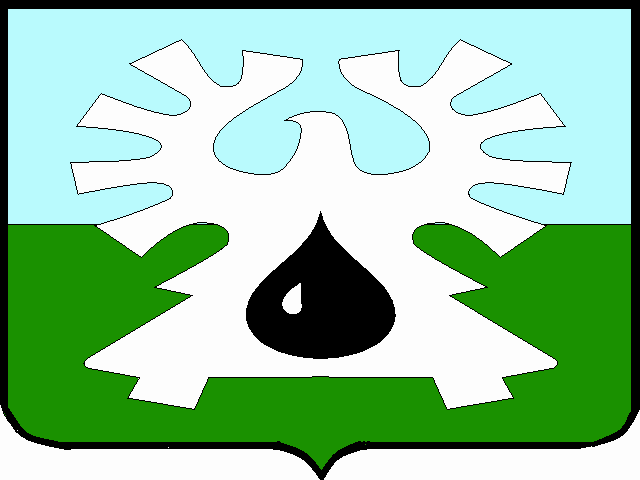 МУНИЦИПАЛЬНОЕ ОБРАЗОВАНИЕ ГОРОД УРАЙХанты-Мансийский автономный округ-ЮграАДМИНИСТРАЦИЯ ГОРОДА УРАЙПОСТАНОВЛЕНИЕот  		                                                                                                                  	     № О внесении изменений в муниципальную программу «Совершенствование и развитие муниципального управления в городе Урай» на 2018-2030 годыНа основании Федерального закона от 06.10.2003 №131-ФЗ «Об общих принципах организации местного самоуправления в Российской Федерации», в соответствии со статьей 179 Бюджетного кодекса Российской Федерации, постановлением администрации города Урай от 25.06.2019 №1524 «О муниципальных программах муниципального образования городской округ город Урай»:1. Внести изменения в муниципальную программу «Совершенствование и развитие муниципального управления в городе Урай» на 2018-2030 годы, утвержденную постановлением администрации города Урай от 26.09.2017 №2757, изложив ее в новой редакции согласно приложению.2. Опубликовать постановление в газете «Знамя», разместить на официальном сайте органов местного самоуправления города Урай в информационно-телекоммуникационной сети «Интернет» и в федеральной информационной системе стратегического планирования.3. Контроль за выполнением постановления возложить на заместителя главы города Урай  С.П.Новосёлову. Глава города Урай   								                     А.В.ИвановПриложение к постановлению администрации города Урайот _____________ № _____Муниципальная программа «Совершенствование и развитие муниципального управления в городе Урай» на 2018-2030 годыПаспорт муниципальной программыРаздел 1 «О стимулировании инвестиционной и инновационной деятельности, развитие конкуренции и негосударственного сектора экономики».Исходя из полномочий ответственного исполнителя, соисполнителя муниципальная программа:1.1. Содержит меры, направленные на формирование благоприятного инвестиционного климата в соответствии со Стандартом деятельности органов исполнительной власти субъекта Российской Федерации по обеспечению благоприятного инвестиционного климата в регионе, разработанным автономной некоммерческой организацией «Агентство стратегических инициатив по продвижению новых проектов», целевыми моделями упрощения процедур ведения бизнеса и повышения инвестиционной привлекательности субъектов Российской Федерации, утвержденными распоряжением Правительства Российской Федерации от 31.01.2017 №147-р, лучшими региональными и муниципальными практиками, выявленными по результатам Всероссийского конкурса лучших практик и инициатив социально-экономического развития субъектов Российской Федерации, в том числе привлечение частных инвестиций для реализации инвестиционных проектов, отвечающих целям и задачам муниципальной программы. Создание комфортных условий для бизнеса – одно из ключевых условий обеспечения устойчивого роста, стабильного развития экономики и социальной сферы.Решая задачи устойчивого социально-экономического развития города Урай и эффективного использования ресурсного потенциала территории, приоритетом является деятельность, связанная с диагностикой конкурентоспособности бизнес-среды, оценкой ее производственного и кадрового потенциалов с целью выявления уровня предпринимательской восприимчивости и активности; с выбором приоритетных направлений развития бизнес-среды, конкурентный потенциал которых наиболее высок; с созданием максимально благоприятных условий для старта и развития бизнес-идей, в целом для  повышения инвестиционной  привлекательности города.Деятельность органов местного самоуправления города Урай направлена на концентрацию усилий на принятие действенных мер по улучшению инвестиционного климата и развитию конкуренции на приоритетных и социально значимых рынках товаров и услуг в муниципальном образовании.В целях формирования благоприятной деловой среды проводится системная работа по улучшению условий ведения бизнеса, условий инвестиционного климата в городе Урай, что обусловлено внедрением успешных практик, включенных в Атлас муниципальных практик, разработанный АНО «Агентством стратегических инициатив», направленных на развитие и поддержку малого и среднего предпринимательства, а также с применением методов проектного управления   осуществляется внедрение положений регионального инвестиционного стандарта на муниципальном уровне. В соответствии с заключенным Соглашением о сотрудничестве по вопросам внедрения успешных практик на территории города Урай внедрено 15 из 23 успешных практик, включенных в Атлас муниципальных практик. Проводится мониторинг результатов внедрения успешных практик, направленных на развитие и поддержку малого и среднего предпринимательства на муниципальном уровне.На базе МАУ МФЦ, в рамках осуществления деятельности, для поддержки бизнеса организовано предоставление широкого спектра государственных и муниципальных услуг по принципу «одного окна» (МФЦ для Бизнеса). Развитию национальной предпринимательской инициативы, формированию благоприятных условий для развития малого и среднего предпринимательства в городе Урай способствуют такие мероприятия, как обучение сотрудников органов местного самоуправления по направлениям, связанным с формированием благоприятной деловой среды, а также ведение реестра муниципального имущества, формирование перечня муниципального имущества, земельных участков для предоставления субъектам предпринимательства Комитетом по управлению муниципальным имуществом администрации города Урай. 1.2. Содержит меры, направленные на улучшение конкурентной среды за счет сокращения необоснованных внутренних и внешнеторговых барьеров, использования инструментов налогового и неналогового стимулирования, создания механизмов предотвращения избыточного регулирования, развития транспортной, информационной, энергетической инфраструктуры и обеспечения ее доступности для участников рынка, повышения эффективности защиты конкуренции от антиконкурентных действий органов власти и хозяйствующих субъектов посредством совершенствования антимонопольного регулирования.            В соответствии с соглашением между Правительством Ханты-Мансийского автономного округа - Югры и органами местного самоуправления по внедрению в Ханты-Мансийском автономном округе - Югре стандарта развития конкуренции от 25.12.2015, органы местного самоуправления города Урай развивают конкуренцию на основе стандарта развития конкуренции в субъектах Российской Федерации, утвержденного распоряжением Правительства Российской Федерации от 17.04.2019 №768-р с учетом принципов его внедрения, осуществляют координацию реализации мероприятий, предусмотренных планом мероприятий (дорожной картой) по содействию развитию конкуренции в Ханты-Мансийском автономном округе - Югре, утвержденным распоряжением Губернатора Ханты-Мансийского автономного округа-Югры от 01.08.2019 №162-рг, реализовывают меры по развитию конкуренции на отдельных рынках товаров, работ, услуг в соответствии с  муниципальным планом  («дорожной картой») по содействию развитию конкуренции в муниципальном образовании городской округ город Урай, утвержденным постановлением администрации города Урай от 10.04.2019 №816.1.3. Не содержит мер, направленных на создание благоприятных условий для ведения предпринимательской деятельности.1.4. Не содержит мер, направленных на создание инвестиционных проектов.При этом деятельность органов местного самоуправления направлена на обеспечение условий благоприятного инвестиционного климата.1.5. Содержит меры, направленные на повышение производительности труда.Реализация мероприятий нацелена на формирование у муниципальных служащих необходимых профессиональных знаний, умений и навыков, позволяющих эффективно выполнять должностные обязанности в органах местного самоуправления, а также формирование и использование резерва управленческих кадров для замещения должностей муниципальной службы в городе Урай.Кроме этого, реализация мероприятий муниципальной программы осуществляется с учетом технологий бережливого производства и метода проектного управления. Для реализации отдельных мероприятий муниципальной программы формируются соответствующие муниципальные задания подведомственным муниципальным учреждениям. В целях мониторинга выполнения муниципального задания ежеквартально производится анализ отчета выполнения муниципального задания подведомственного учреждения.Раздел 2 «Механизм реализации муниципальной программы».При реализации мероприятий муниципальной программы используются следующие методы управления:2.1. Механизм реализации муниципальной программы включает разработку и принятие нормативных правовых актов города Урай, необходимых для ее выполнения, своевременное уточнение перечня программных мероприятий, объема финансирования на очередной финансовый год и плановый период с уточнением затрат по программным мероприятиям, корректировку плановых значений целевых показателей на основании мониторинга фактически достигнутых целевых показателей реализации муниципальной программы, уточнения, связанные с изменениями внешней среды, с учетом результатов проводимых в городе Урай социологических исследований, а также информирование общественности о финансировании, ходе и результатах реализации муниципальной подпрограммы, посредством размещения информации на официальном сайте органов местного самоуправления города Урай.Должностные лица - ответственные исполнители муниципальной программы, соисполнители муниципальной программы несут персональную ответственность за своевременное и качественное исполнение мероприятий и достижение целевых показателей. Механизм взаимодействия ответственного исполнителя и соисполнителей муниципальной программы, распределения полномочий, осуществления контроля за ходом реализации муниципальной программы установлен Порядком принятия решения о разработке муниципальных программ муниципального образования городской округ город Урай, их формирования, утверждения, корректировки и реализации, утвержденным постановлением администрации города Урай от 25.06.2019 №1524.2.2. Для реализации муниципальной программы дополнительно Порядки не разрабатываются.2.3. Реализация мероприятий муниципальной программы осуществляется с учетом технологий бережливого производства.2.4. Реализация мероприятий муниципальной программы осуществляется с учетом принципов проектного управления. 2.5. Для реализации отдельных мероприятий муниципальной программы формируются соответствующие муниципальные задания подведомственным муниципальным учреждениям.Реализация отдельных мероприятий муниципальной программы осуществляется за счет предоставления межбюджетных трансфертов из бюджета Ханты-Мансийского автономного округа-Югры.В рамках реализации мероприятия муниципальной программы «Реализация полномочий  исполнительно-распорядительным органом (администрацией города Урай) в соответствии с Федеральным законом от 06.10.2003 №131-ФЗ «Об общих принципах организации местного самоуправления в Российской Федерации» и исполнение переданных государственных полномочий органами местного самоуправления» осуществляется предоставление поддержки отдельным категориям граждан, а также предоставление субсидий юридическим лицам (за исключением субсидий государственным (муниципальным) учреждениям), индивидуальным предпринимателям, физическим лицам - производителям товаров, работ, услуг, в том числе некоммерческим организациям, не являющимся казенными учреждениями.Перечень возможных рисков при реализации муниципальной программы и мер по их преодолению приведен в Таблице 5 муниципальной программы.В рамках реализации данной муниципальной программы предусматриваются бюджетные ассигнования, предназначенные для исполнения расходных обязательств предыдущих лет, возникшие на основании муниципальных контрактов, заключенных в рамках реализации мероприятий муниципальной программы «Совершенствование и развитие муниципального управления в городе Урай» на 2015-2017 годы.Таблица 1Целевые показатели муниципальной программы<1>  Указ Президента Российской Федерации от 07.05.2012 №601 «Об основных направлениях совершенствования системы государственного управления».<2> Постановление Правительства Российской Федерации от 22.12.2012 №1376 «Об утверждении Правил организации деятельности многофункциональных центров предоставления государственных и муниципальных услуг»<3> Постановление Правительства Ханты-Мансийском автономном округе – Югры от 05.10.2018 №343-п «О государственной программе Ханты-Мансийского автономного округа - Югры «Поддержка занятости населения»Таблица 1 (продолжение)Таблица 2Распределение финансовых ресурсов муниципальной программыТаблица 2 (продолжение)Таблица 3Мероприятия, реализуемые на принципах проектногоуправления, направленные в том числе на исполнениенациональных и федеральных проектов (программ)Российской Федерации Таблица 4Сводные показатели муниципальных заданий Таблица 4 (продолжение)Таблица 5Перечень возможных рисков при реализации муниципальной программы и мер по их преодолениюПриложение 1 к муниципальной программеМетодика расчета целевых показателей муниципальной программы Приложение 2 к муниципальной программеНаправления основных мероприятий муниципальной программыПриложение 3 к муниципальной программеПубличная декларация о результатах реализации мероприятий муниципальной программы«Совершенствование и развитие муниципального управления в городе Урай» на 2018-2030 годыНаименование муниципальной программы«Совершенствование и развитие муниципального управления в городе Урай» на 2018-2030 годы»Дата утверждения муниципальной программы (наименование и номер соответствующего нормативного правового акта)Постановление администрации города Урай от 26.09.2017 №2757 «Об утверждении муниципальной программы «Совершенствование и развитие муниципального управления в городе Урай» на 2018-2030 годы»Ответственный исполнитель муниципальной программы1. Отдел по учету и отчетности администрации  города Урай.2. Сводно-аналитический отдел администрации города Урай.Соисполнители муниципальной программы1. Органы администрации города Урай.2. Муниципальное казенное учреждение  «Управление материально-технического обеспечения города Урай» (далее - МКУ «УМТО города Урай»).3. Муниципальное казенное учреждение «Управление жилищно-коммунального хозяйства города Урай» (далее - МКУ «УЖКХ города Урай»).4. Муниципальное казенное учреждение «Управление градостроительства, землепользования и природопользования города Урай» (далее - МКУ «УГЗиП города Урай»).5.  Муниципальное казенное учреждение «Управление капитального строительства города Урай» (далее - МКУ «УКС города Урай»).6. Муниципальное казенное учреждение «Единая дежурно-диспетчерская служба города Урай» (далее - МКУ «ЕДДС города Урай»).Цели муниципальной программы1. Совершенствование муниципального управления,  повышение его эффективности.2. Совершенствование организации муниципальной службы, повышение ее эффективности.Задачи муниципальной программы1. Совершенствование решения вопросов местного самоуправления.2. Совершенствование предоставления государственных и муниципальных услуг.3. Совершенствование профессиональных возможностей и способностей работников органов местного самоуправления.4. Повышение уровня правовой грамотности и формирование у населения навыков рационального потребительского поведения.Подпрограммы муниципальной программы1. Создание условий для совершенствования системы муниципального управления.2. Предоставление государственных и муниципальных услуг.3. Развитие муниципальной службы и резерва управленческих кадров.Портфели проектов, проекты, направленные в том числе на реализацию в городе Урай национальных проектов (программ) Российской Федерации, параметры их финансового обеспечения1. Портфель проектов «Совершенствование и внедрение положений регионального инвестиционного стандарта» - без финансирования;2. Федеральный проект «Содействие занятости женщин - создание условий дошкольного образования для детей в возрасте до трех лет» - 50,0 тыс. рублей;3. Федеральный проект «Старшее поколение» - 775,5 тыс.рублейЦелевые показатели муниципальной программы1. Удовлетворенность населения деятельностью местного самоуправления городского округа (муниципального района) - с 62% до 80%.2. Расходы бюджета муниципального образования на содержание работников органов местного самоуправления в расчете на одного жителя муниципального образования - с 6 764,6 рублей до 6 481,2 рублей.3. Численность граждан, ежегодно трудоустраиваемых на временные и общественные работы - не менее 555 человек ежегодно.4. Доля муниципальных служащих, которым предоставляются гарантии по выплате пенсии за выслугу лет - не менее 100% ежегодно.5. Доля неиспользуемого недвижимого имущества в общем количестве недвижимого имущества муниципального образования город Урай - не более 0,1% ежегодно.6. Уровень удовлетворенности жителей города Урай качеством предоставления государственных и муниципальных услуг - не менее 90 % ежегодно.7. Доля граждан, использующих механизм получения государственных и муниципальных услуг в электронной форме - не менее 70 % ежегодно.8. Время ожидания в очереди при обращении заявителя в орган местного самоуправления для получения муниципальных услуг - до 15 минут.9. Среднее время ожидания в очереди для подачи (получения) документов в МАУ МФЦ - до 15 минут.10. Доля должностей муниципальной службы высшей, главной и ведущей группы, учрежденных для выполнения функции «руководитель», на которые сформирован резерв кадров, замещаемых на основе назначения из резерва кадров - не менее 50% ежегодно.11. Доля участников конкурса «Лучший работник органов местного самоуправления города Урай» от общего числа работников органов местного самоуправления города Урай - не менее 8 % ежегодно.12. Доля муниципальных служащих, повысивших профессиональный уровень в соответствии с потребностями - не менее 4,5% ежегодно.Сроки реализации муниципальной программы2018-2030 гг.Параметры финансового обеспечения муниципальной программы1. Источник финансового обеспечения муниципальной программы бюджет  муниципального образования городской округ город Урай, бюджет Ханты-Мансийского автономного округа – Югры, федеральный бюджет. 2. Для реализации Программы всего необходимо:1) на 2018 год – 449 909,6 тыс. рублей;2) на 2019 год – 440 086,0 тыс. рублей;3) на 2020 год – 422 130,9 тыс. рублей;4) на 2021 год – 424 250,2 тыс. рублей;5) на 2022 год – 432 295,9 тыс. рублей;6) на 2023 год – 432 295,9 тыс. рублей;7) на 2024 год – 432 295,9 тыс. рублей;8) на 2025 год – 432 295,9 тыс. рублей;9) на 2026 год – 432 295,9 тыс. рублей;10) на 2027 год – 432 295,9 тыс. рублей;11) на 2028 год – 432 295,9 тыс. рублей;12) на 2029 год – 432 295,9тыс. рублей;13) на 2030 год – 432 295,9тыс. рублей.№ п/пНаименование показателяЕд. изм.Базовый показатель на начало реализации муниципальной программыЗначение показателя по годамЗначение показателя по годамЗначение показателя по годам№ п/пНаименование показателяЕд. изм.Базовый показатель на начало реализации муниципальной программы2018г.2019г.2020г.1.Удовлетворенность населения деятельностью местного самоуправления городского округа (муниципального района)%60,96265682.Расходы бюджета муниципального образования на содержание работников органов местного самоуправления в расчете на одного жителя муниципального образованиярублей6 513,16 764,66 481,26 481,23.Численность граждан, ежегодно трудоустраиваемых на временные и общественные работы <3>чел.5565565555554.Доля муниципальных служащих, которым предоставляются гарантии по выплате пенсии за выслугу лет%100,0100,0100,0100,05.Доля неиспользуемого недвижимого имущества в общем количестве недвижимого имущества муниципального образования город Урай%0,10,10,10,16.Уровень удовлетворенности жителей города Урай качеством предоставления государственных и муниципальных услуг <1>%не менее 90 процентовне менее 90 процентовне менее 90 процентовне менее 90 процентов7.Доля граждан, использующих механизм получения государственных и муниципальных услуг в электронной форме <1>%не менее 70 процентовне менее 70 процентовне менее 70 процентовне менее 70 процентов8.Время ожидания в очереди при обращении заявителя в орган местного самоуправления для получения муниципальных услуг <1>минутдо 15 минутдо 15 минутдо 15 минутдо 15 минут9.Среднее время ожидания в очереди для подачи (получения) документов в МАУ МФЦ <2>минутдо 15 минутдо 15 минутдо 15 минутдо 15 минут10.Доля должностей муниципальной службы высшей, главной и ведущей группы, учрежденных для выполнения функции «руководитель», на которые сформирован резерв кадров, замещаемых на основе назначения из резерва кадров%50,050,050,050,011.Доля участников конкурса «Лучший работник органов местного самоуправления города Урай» от общего числа работников органов местного самоуправления города Урай%8,08,08,08,012.Доля муниципальных служащих, повысивших профессиональный уровень в соответствии с потребностями% от общего количества муниципальных служащих4,515,34,54,5№ п/пНаименование показателяЕд. изм.Значение показателя по годамЗначение показателя по годамЗначение показателя по годамЗначение показателя по годамЗначение показателя по годамЗначение показателя по годамЗначение показателя по годамЗначение показателя по годамЗначение показателя по годамЗначение показателя по годамЦелевое значение показателя на момент окончания реализации муниципальной программы№ п/пНаименование показателяЕд. изм.2021г2022г2023г2024г2025г2026г2027г2028г2029г2030гЦелевое значение показателя на момент окончания реализации муниципальной программы1.Удовлетворенность населения деятельностью местного самоуправления городского округа (муниципального района)%70717273747576777880802.Расходы бюджета муниципального образования на содержание работников органов местного самоуправления в расчете на одного жителя муниципального образованиярублей6 481,26 481,26 481,26 481,26 481,26 481,26 481,26 481,26 481,26 481,26 481,23.Численность граждан, ежегодно трудоустраиваемых на временные и общественные работы <3>чел.5555555555555555555555555555555554.Доля муниципальных служащих, которым предоставляются гарантии по выплате пенсии за выслугу лет%100,0100,0100,0100,0100,0100,0100,0100,0100,0100,0100,05.Доля неиспользуемого недвижимого имущества в общем количестве недвижимого имущества муниципального образования город Урай%0,10,10,10,10,10,10,10,10,10,10,16.Уровень удовлетворенности жителей города Урай качеством предоставления государственных и муниципальных услуг <1>%не менее 90 процентовне менее 90 процентовне менее 90 процентовне менее 90 процентовне менее 90 процентовне менее 90 процентовне менее 90 процентовне менее 90 процентовне менее 90 процентовне менее 90 процентовне менее 90 процентов7.Доля граждан, использующих механизм получения государственных и муниципальных услуг в электронной форме <1>%не менее 70 процентовне менее 70 процентовне менее 70 процентовне менее 70 процентовне менее 70 процентовне менее 70 процентовне менее 70 процентовне менее 70 процентовне менее 70 процентовне менее 70 процентовне менее 70 процентов8.Время ожидания в очереди при обращении заявителя в орган местного самоуправления для получения муниципальных услуг <1>минутдо 15 минутдо 15 минутдо 15 минутдо 15 минутдо 15 минутдо 15 минутдо 15 минутдо 15 минутдо 15 минутдо 15 минутдо 15 минут9.Среднее время ожидания в очереди для подачи (получения) документов в МАУ МФЦ <2>минутдо 15 минутдо 15 минутдо 15 минутдо 15 минутдо 15 минутдо 15 минутдо 15 минутдо 15 минутдо 15 минутдо 15 минутдо 15 минут10.Доля должностей муниципальной службы высшей, главной и ведущей группы, учрежденных для выполнения функции «руководитель», на которые сформирован резерв кадров, замещаемых на основе назначения из резерва кадров%60,060,060,070,070,070,070,070,070,070,070,011.Доля участников конкурса «Лучший работник органов местного самоуправления города Урай» от общего числа работников органов местного самоуправления города Урай%9,09,09,010,010,010,010,010,010,010,010,012.Доля муниципальных служащих, повысивших профессиональный уровень в соответствии с потребностями% от общего количества муниципальных служащих4,54,54,54,54,54,54,54,54,54,54,5Номер основного мероприятияОсновные мероприятия муниципальной программы (их взаимосвязь с целевыми показателями муниципальной программы)Ответственный исполнитель/ соисполнитель Источники 
финансированияИсточники 
финансированияФинансовые затраты на реализацию (тыс. рублей)Финансовые затраты на реализацию (тыс. рублей)Финансовые затраты на реализацию (тыс. рублей)Финансовые затраты на реализацию (тыс. рублей)Финансовые затраты на реализацию (тыс. рублей)Финансовые затраты на реализацию (тыс. рублей)Финансовые затраты на реализацию (тыс. рублей)Финансовые затраты на реализацию (тыс. рублей)Финансовые затраты на реализацию (тыс. рублей)Номер основного мероприятияОсновные мероприятия муниципальной программы (их взаимосвязь с целевыми показателями муниципальной программы)Ответственный исполнитель/ соисполнитель Источники 
финансированияИсточники 
финансированияВсегоВсегоВсегов том числе в том числе в том числе в том числе в том числе в том числе Номер основного мероприятияОсновные мероприятия муниципальной программы (их взаимосвязь с целевыми показателями муниципальной программы)Ответственный исполнитель/ соисполнитель Источники 
финансированияИсточники 
финансированияВсегоВсегоВсего2018 г.2018 г.2019 г.2019 г.2019 г.2020 г.12344555667778Подпрограмма 1. Создание условий для совершенствования системы муниципального управленияПодпрограмма 1. Создание условий для совершенствования системы муниципального управленияПодпрограмма 1. Создание условий для совершенствования системы муниципального управленияПодпрограмма 1. Создание условий для совершенствования системы муниципального управленияПодпрограмма 1. Создание условий для совершенствования системы муниципального управленияПодпрограмма 1. Создание условий для совершенствования системы муниципального управленияПодпрограмма 1. Создание условий для совершенствования системы муниципального управленияПодпрограмма 1. Создание условий для совершенствования системы муниципального управленияПодпрограмма 1. Создание условий для совершенствования системы муниципального управленияПодпрограмма 1. Создание условий для совершенствования системы муниципального управленияПодпрограмма 1. Создание условий для совершенствования системы муниципального управленияПодпрограмма 1. Создание условий для совершенствования системы муниципального управленияПодпрограмма 1. Создание условий для совершенствования системы муниципального управления1.1.Реализация полномочий  исполнительно-распорядительным органом (администрацией города Урай) в соответствии с Федеральным законом от 06.10.2003 №131-ФЗ и исполнение переданных государственных полномочий органами местного самоуправления (1, 2)сводно-аналитический отдел администрации города Урай, отдел по учету и отчетности администрации города Урай,  отдел опеки и попечительства администрации города Урай, МКУ «УЖКХ города Урай»,  МКУ «УМТО города Урай»Всего:Всего:Всего:3 856 226,03 856 226,0302 809,8302 809,8293 474,1293 474,1293 474,1292 166,01.1.Реализация полномочий  исполнительно-распорядительным органом (администрацией города Урай) в соответствии с Федеральным законом от 06.10.2003 №131-ФЗ и исполнение переданных государственных полномочий органами местного самоуправления (1, 2)сводно-аналитический отдел администрации города Урай, отдел по учету и отчетности администрации города Урай,  отдел опеки и попечительства администрации города Урай, МКУ «УЖКХ города Урай»,  МКУ «УМТО города Урай»Федеральный бюджет Федеральный бюджет Федеральный бюджет 66 164,766 164,76 013,86 013,85 508,85 508,85 508,85 083,81.1.Реализация полномочий  исполнительно-распорядительным органом (администрацией города Урай) в соответствии с Федеральным законом от 06.10.2003 №131-ФЗ и исполнение переданных государственных полномочий органами местного самоуправления (1, 2)сводно-аналитический отдел администрации города Урай, отдел по учету и отчетности администрации города Урай,  отдел опеки и попечительства администрации города Урай, МКУ «УЖКХ города Урай»,  МКУ «УМТО города Урай»Бюджет Ханты-Мансийского автономного округа - Югры Бюджет Ханты-Мансийского автономного округа - Югры Бюджет Ханты-Мансийского автономного округа - Югры 1 281 493,81 281 493,882 910,682 910,690 144,490 144,490 144,489 327,31.1.Реализация полномочий  исполнительно-распорядительным органом (администрацией города Урай) в соответствии с Федеральным законом от 06.10.2003 №131-ФЗ и исполнение переданных государственных полномочий органами местного самоуправления (1, 2)сводно-аналитический отдел администрации города Урай, отдел по учету и отчетности администрации города Урай,  отдел опеки и попечительства администрации города Урай, МКУ «УЖКХ города Урай»,  МКУ «УМТО города Урай»Местный бюджетМестный бюджетМестный бюджет2 508 567,52 508 567,5213 885,4213 885,4197 820,9197 820,9197 820,9197 754,91.1.Реализация полномочий  исполнительно-распорядительным органом (администрацией города Урай) в соответствии с Федеральным законом от 06.10.2003 №131-ФЗ и исполнение переданных государственных полномочий органами местного самоуправления (1, 2)сводно-аналитический отдел администрации города Урай, отдел по учету и отчетности администрации города Урай,  отдел опеки и попечительства администрации города Урай, МКУ «УЖКХ города Урай»,  МКУ «УМТО города Урай»Иные источники финансированияИные источники финансированияИные источники финансирования0,00,00,00,00,00,00,00,01.2.Обеспечение деятельности органов местного самоуправления (1)МКУ «УМТО города Урай»Всего:Всего:Всего:1 077 696,21 077 696,289 926,889 926,887 350,787 350,787 350,776 867,31.2.Обеспечение деятельности органов местного самоуправления (1)МКУ «УМТО города Урай»Федеральный бюджетФедеральный бюджетФедеральный бюджет0,00,00,00,00,00,00,00,01.2.Обеспечение деятельности органов местного самоуправления (1)МКУ «УМТО города Урай»Бюджет Ханты-Мансийского автономного округа - ЮгрыБюджет Ханты-Мансийского автономного округа - ЮгрыБюджет Ханты-Мансийского автономного округа - Югры7 189,87 189,87 189,87 189,80,00,00,00,01.2.Обеспечение деятельности органов местного самоуправления (1)МКУ «УМТО города Урай»Местный бюджетМестный бюджетМестный бюджет1 070 506,4 1 070 506,4 82 737,082 737,087 350,787 350,787 350,776 867,31.2.Обеспечение деятельности органов местного самоуправления (1)МКУ «УМТО города Урай»Иные источники финансированияИные источники финансированияИные источники финансирования0,00,00,00,00,00,00,00,01.3.Обеспечение исполнения гарантий, предоставляемых  муниципальным служащим по выплате пенсии за выслугу лет (4)сводно-аналитический отдел администрации города Урай, отдел по учету и отчетности администрации города УрайВсего:Всего:Всего:51 976,751 976,74 149,94 149,94 360,54 360,54 360,54 423,91.3.Обеспечение исполнения гарантий, предоставляемых  муниципальным служащим по выплате пенсии за выслугу лет (4)сводно-аналитический отдел администрации города Урай, отдел по учету и отчетности администрации города УрайФедеральный бюджетФедеральный бюджетФедеральный бюджет0,00,00,00,00,00,00,00,01.3.Обеспечение исполнения гарантий, предоставляемых  муниципальным служащим по выплате пенсии за выслугу лет (4)сводно-аналитический отдел администрации города Урай, отдел по учету и отчетности администрации города УрайБюджет Ханты-Мансийского автономного округа - ЮгрыБюджет Ханты-Мансийского автономного округа - ЮгрыБюджет Ханты-Мансийского автономного округа - Югры0,00,00,00,00,00,00,00,01.3.Обеспечение исполнения гарантий, предоставляемых  муниципальным служащим по выплате пенсии за выслугу лет (4)сводно-аналитический отдел администрации города Урай, отдел по учету и отчетности администрации города УрайМестный бюджетМестный бюджетМестный бюджет51 976,751 976,74 149,94 149,94 360,54 360,54 360,54 423,91.3.Обеспечение исполнения гарантий, предоставляемых  муниципальным служащим по выплате пенсии за выслугу лет (4)сводно-аналитический отдел администрации города Урай, отдел по учету и отчетности администрации города УрайИные источники финансированияИные источники финансированияИные источники финансирования0,00,00,00,00,00,00,00,01.4.Содействие улучшению положения на рынке труда не занятых трудовой деятельностью и безработных граждан (3)сводно-аналитический отдел администрации города Урай, отдел по учету и отчетности администрации города Урай, Управление образования и молодежной политики администрации города Урай,  МКУ «УМТО города Урай», МКУ «ЕДДС города Урай», МКУ «УЖКХ города Урай», МКУ «УКС города Урай», МКУ «УГЗиП города Урай»Всего:Всего:Всего:66 180,766 180,75 982,45 982,47 724,57 724,57 724,57 432,71.4.Содействие улучшению положения на рынке труда не занятых трудовой деятельностью и безработных граждан (3)сводно-аналитический отдел администрации города Урай, отдел по учету и отчетности администрации города Урай, Управление образования и молодежной политики администрации города Урай,  МКУ «УМТО города Урай», МКУ «ЕДДС города Урай», МКУ «УЖКХ города Урай», МКУ «УКС города Урай», МКУ «УГЗиП города Урай»Федеральный бюджетФедеральный бюджетФедеральный бюджет0,00,00,00,00,00,00,00,01.4.Содействие улучшению положения на рынке труда не занятых трудовой деятельностью и безработных граждан (3)сводно-аналитический отдел администрации города Урай, отдел по учету и отчетности администрации города Урай, Управление образования и молодежной политики администрации города Урай,  МКУ «УМТО города Урай», МКУ «ЕДДС города Урай», МКУ «УЖКХ города Урай», МКУ «УКС города Урай», МКУ «УГЗиП города Урай»Бюджет Ханты-Мансийского автономного округа - Югры Бюджет Ханты-Мансийского автономного округа - Югры Бюджет Ханты-Мансийского автономного округа - Югры 29 761,229 761,23 483,03 483,03 344,53 344,53 344,53 328,61.4.Содействие улучшению положения на рынке труда не занятых трудовой деятельностью и безработных граждан (3)сводно-аналитический отдел администрации города Урай, отдел по учету и отчетности администрации города Урай, Управление образования и молодежной политики администрации города Урай,  МКУ «УМТО города Урай», МКУ «ЕДДС города Урай», МКУ «УЖКХ города Урай», МКУ «УКС города Урай», МКУ «УГЗиП города Урай»Местный бюджетМестный бюджетМестный бюджет36 419,536 419,52 499,42 499,44 380,04 380,04 380,04 104,11.4.Содействие улучшению положения на рынке труда не занятых трудовой деятельностью и безработных граждан (3)сводно-аналитический отдел администрации города Урай, отдел по учету и отчетности администрации города Урай, Управление образования и молодежной политики администрации города Урай,  МКУ «УМТО города Урай», МКУ «ЕДДС города Урай», МКУ «УЖКХ города Урай», МКУ «УКС города Урай», МКУ «УГЗиП города Урай»Иные источники финансированияИные источники финансированияИные источники финансирования0,00,00,00,00,00,00,00,01.5.Управление и распоряжение муниципальным имуществом (5)комитет по управлению муниципальным имуществом администрации города Урай, управление по учету и распределению муниципального жилого фонда администрации города Урай, МКУ «УКС города Урай», МКУ «УГЗиП города Урай»Всего:Всего:Всего:139 713,3139 713,39 709,19 709,110 517,910 517,910 517,98 201,51.5.Управление и распоряжение муниципальным имуществом (5)комитет по управлению муниципальным имуществом администрации города Урай, управление по учету и распределению муниципального жилого фонда администрации города Урай, МКУ «УКС города Урай», МКУ «УГЗиП города Урай»Федеральный бюджетФедеральный бюджетФедеральный бюджет0,00,00,00,00,00,00,00,01.5.Управление и распоряжение муниципальным имуществом (5)комитет по управлению муниципальным имуществом администрации города Урай, управление по учету и распределению муниципального жилого фонда администрации города Урай, МКУ «УКС города Урай», МКУ «УГЗиП города Урай»Бюджет Ханты-Мансийского автономного округа - ЮгрыБюджет Ханты-Мансийского автономного округа - ЮгрыБюджет Ханты-Мансийского автономного округа - Югры0,00,00,00,00,00,00,00,01.5.Управление и распоряжение муниципальным имуществом (5)комитет по управлению муниципальным имуществом администрации города Урай, управление по учету и распределению муниципального жилого фонда администрации города Урай, МКУ «УКС города Урай», МКУ «УГЗиП города Урай»Местный бюджетМестный бюджетМестный бюджет139 713,3139 713,39 709,19 709,110 517,910 517,910 517,98 201,51.5.Управление и распоряжение муниципальным имуществом (5)комитет по управлению муниципальным имуществом администрации города Урай, управление по учету и распределению муниципального жилого фонда администрации города Урай, МКУ «УКС города Урай», МКУ «УГЗиП города Урай»Иные источники финансированияИные источники финансированияИные источники финансирования0,00,00,00,00,00,00,00,01.6.Реализация Федерального проекта «Содействие занятости женщин - создание условий дошкольного образования для детей в возрасте до трех лет» (1)Управление образования и молодежной политики администрации города УрайВсего:Всего:Всего:50,050,00,00,050,050,050,00,01.6.Реализация Федерального проекта «Содействие занятости женщин - создание условий дошкольного образования для детей в возрасте до трех лет» (1)Управление образования и молодежной политики администрации города УрайФедеральный бюджетФедеральный бюджетФедеральный бюджет0,00,00,00,00,00,00,00,01.6.Реализация Федерального проекта «Содействие занятости женщин - создание условий дошкольного образования для детей в возрасте до трех лет» (1)Управление образования и молодежной политики администрации города УрайБюджет Ханты-Мансийского автономного округа - ЮгрыБюджет Ханты-Мансийского автономного округа - ЮгрыБюджет Ханты-Мансийского автономного округа - Югры50,050,00,00,050,050,050,00,01.6.Реализация Федерального проекта «Содействие занятости женщин - создание условий дошкольного образования для детей в возрасте до трех лет» (1)Управление образования и молодежной политики администрации города УрайМестный бюджетМестный бюджетМестный бюджет0,00,00,00,00,00,00,00,01.6.Реализация Федерального проекта «Содействие занятости женщин - создание условий дошкольного образования для детей в возрасте до трех лет» (1)Управление образования и молодежной политики администрации города УрайИные источники финансированияИные источники финансированияИные источники финансирования0,00,00,00,00,00,00,00,01.7.Реализация Федерального проекта «Старшее поколение» (1)сводно-аналитический отдел администрации города Урай, отдел по учету и отчетности администрации города УрайВсего:Всего:Всего:775,5775,50,00,0258,5258,5258,5258,51.7.Реализация Федерального проекта «Старшее поколение» (1)сводно-аналитический отдел администрации города Урай, отдел по учету и отчетности администрации города УрайФедеральный бюджетФедеральный бюджетФедеральный бюджет736,8736,80,00,0245,6245,6245,6245,61.7.Реализация Федерального проекта «Старшее поколение» (1)сводно-аналитический отдел администрации города Урай, отдел по учету и отчетности администрации города УрайБюджет Ханты-Мансийского автономного округа - ЮгрыБюджет Ханты-Мансийского автономного округа - ЮгрыБюджет Ханты-Мансийского автономного округа - Югры38,738,70,00,012,912,912,912,91.7.Реализация Федерального проекта «Старшее поколение» (1)сводно-аналитический отдел администрации города Урай, отдел по учету и отчетности администрации города УрайМестный бюджетМестный бюджетМестный бюджет0,00,00,00,00,00,00,00,01.7.Реализация Федерального проекта «Старшее поколение» (1)сводно-аналитический отдел администрации города Урай, отдел по учету и отчетности администрации города УрайИные источники финансированияИные источники финансированияИные источники финансирования0,00,00,00,00,00,00,00,01.8.Информирование и консультирование в сфере защиты прав потребителей (1)правовое управление администрации города УрайБез финансированияБез финансированияБез финансирования--------Итого по подпрограмме 1:Итого по подпрограмме 1:Итого по подпрограмме 1:Всего:Всего:Всего:5 192 618,45 192 618,4412 578,0412 578,0403 736,2403 736,2403 736,2389 349,9Итого по подпрограмме 1:Итого по подпрограмме 1:Итого по подпрограмме 1:Федеральный бюджет Федеральный бюджет Федеральный бюджет 66 901,566 901,56 013,86 013,85 754,45 754,45 754,45 329,4Итого по подпрограмме 1:Итого по подпрограмме 1:Итого по подпрограмме 1:Бюджет Ханты-Мансийского автономного округа - Югры Бюджет Ханты-Мансийского автономного округа - Югры Бюджет Ханты-Мансийского автономного округа - Югры 1 318 533,51 318 533,593 583,493 583,493 551,893 551,893 551,892 668,8Итого по подпрограмме 1:Итого по подпрограмме 1:Итого по подпрограмме 1:Местный бюджетМестный бюджетМестный бюджет3 807 183,43 807 183,4312 980,8312 980,8304 430,0304 430,0304 430,0291 351,7Итого по подпрограмме 1:Итого по подпрограмме 1:Итого по подпрограмме 1:Иные источники финансированияИные источники финансированияИные источники финансирования0,00,00,00,00,00,00,00,0Подпрограмма 2. Предоставление государственных и муниципальных услугПодпрограмма 2. Предоставление государственных и муниципальных услугПодпрограмма 2. Предоставление государственных и муниципальных услугПодпрограмма 2. Предоставление государственных и муниципальных услугПодпрограмма 2. Предоставление государственных и муниципальных услугПодпрограмма 2. Предоставление государственных и муниципальных услугПодпрограмма 2. Предоставление государственных и муниципальных услугПодпрограмма 2. Предоставление государственных и муниципальных услугПодпрограмма 2. Предоставление государственных и муниципальных услугПодпрограмма 2. Предоставление государственных и муниципальных услугПодпрограмма 2. Предоставление государственных и муниципальных услугПодпрограмма 2. Предоставление государственных и муниципальных услугПодпрограмма 2. Предоставление государственных и муниципальных услуг2.1.Предоставление муниципальных услуг и государственных услуг при осуществлении отдельных государственных полномочий, переданных федеральными законами и законами  Ханты-Мансийского автономного округа – Югры (6, 7, 8)органы администрации города Урай, предоставляющие муниципальные услуги, МКУ «УГЗиП  города Урай»органы администрации города Урай, предоставляющие муниципальные услуги, МКУ «УГЗиП  города Урай»Без финансированияБез финансированияБез финансирования-------2.2.Организация предоставления государственных и муниципальных услуг в МАУ МФЦ (9)управление экономики, анализа и прогнозирования администрации города Урай,  сводно-аналитический отдел администрации города Урайуправление экономики, анализа и прогнозирования администрации города Урай,  сводно-аналитический отдел администрации города УрайВсего:Всего:Всего:427 417,336 574,336 574,336 574,335 724,432 181,632 181,62.2.Организация предоставления государственных и муниципальных услуг в МАУ МФЦ (9)управление экономики, анализа и прогнозирования администрации города Урай,  сводно-аналитический отдел администрации города Урайуправление экономики, анализа и прогнозирования администрации города Урай,  сводно-аналитический отдел администрации города УрайФедеральный бюджетФедеральный бюджетФедеральный бюджет0,00,00,00,00,00,00,02.2.Организация предоставления государственных и муниципальных услуг в МАУ МФЦ (9)управление экономики, анализа и прогнозирования администрации города Урай,  сводно-аналитический отдел администрации города Урайуправление экономики, анализа и прогнозирования администрации города Урай,  сводно-аналитический отдел администрации города УрайБюджет Ханты-Мансийского автономного округа - Югры Бюджет Ханты-Мансийского автономного округа - Югры Бюджет Ханты-Мансийского автономного округа - Югры 256 574,034 041,734 041,734 041,733 058,129 692,429 692,42.2.Организация предоставления государственных и муниципальных услуг в МАУ МФЦ (9)управление экономики, анализа и прогнозирования администрации города Урай,  сводно-аналитический отдел администрации города Урайуправление экономики, анализа и прогнозирования администрации города Урай,  сводно-аналитический отдел администрации города УрайМестный бюджетМестный бюджетМестный бюджет170 843,32 532,62 532,62 532,62 666,32 489,22 489,22.2.Организация предоставления государственных и муниципальных услуг в МАУ МФЦ (9)управление экономики, анализа и прогнозирования администрации города Урай,  сводно-аналитический отдел администрации города Урайуправление экономики, анализа и прогнозирования администрации города Урай,  сводно-аналитический отдел администрации города УрайИные источники финансированияИные источники финансированияИные источники финансирования0,00,00,00,00,00,00,0Итого по подпрограмме 2:Итого по подпрограмме 2:Итого по подпрограмме 2:Итого по подпрограмме 2:Всего:Всего:Всего:427 417,336 574,336 574,336 574,335 724,432 181,632 181,6Итого по подпрограмме 2:Итого по подпрограмме 2:Итого по подпрограмме 2:Итого по подпрограмме 2:Федеральный бюджетФедеральный бюджетФедеральный бюджет0,00,00,00,00,00,00,0Итого по подпрограмме 2:Итого по подпрограмме 2:Итого по подпрограмме 2:Итого по подпрограмме 2:Бюджет Ханты-Мансийского автономного округа - Югры Бюджет Ханты-Мансийского автономного округа - Югры Бюджет Ханты-Мансийского автономного округа - Югры 256 574,034 041,734 041,734 041,733 058,129 692,429 692,4Итого по подпрограмме 2:Итого по подпрограмме 2:Итого по подпрограмме 2:Итого по подпрограмме 2:Местный бюджетМестный бюджетМестный бюджет170 843,32 532,62 532,62 532,62 666,32 489,22 489,2Итого по подпрограмме 2:Итого по подпрограмме 2:Итого по подпрограмме 2:Итого по подпрограмме 2:Иные источники финансированияИные источники финансированияИные источники финансирования0,00,00,00,00,00,00,0Подпрограмма 3. Развитие муниципальной службы и резерва управленческих кадровПодпрограмма 3. Развитие муниципальной службы и резерва управленческих кадровПодпрограмма 3. Развитие муниципальной службы и резерва управленческих кадровПодпрограмма 3. Развитие муниципальной службы и резерва управленческих кадровПодпрограмма 3. Развитие муниципальной службы и резерва управленческих кадровПодпрограмма 3. Развитие муниципальной службы и резерва управленческих кадровПодпрограмма 3. Развитие муниципальной службы и резерва управленческих кадровПодпрограмма 3. Развитие муниципальной службы и резерва управленческих кадровПодпрограмма 3. Развитие муниципальной службы и резерва управленческих кадровПодпрограмма 3. Развитие муниципальной службы и резерва управленческих кадровПодпрограмма 3. Развитие муниципальной службы и резерва управленческих кадровПодпрограмма 3. Развитие муниципальной службы и резерва управленческих кадровПодпрограмма 3. Развитие муниципальной службы и резерва управленческих кадров3.1.Формирование резерва кадров  должностей муниципальной службы высшей, главной и ведущей группы, учрежденных для выполнения функции «руководитель» (10)управление по организационным вопросам и кадрам администрации города УрайБез финансированияБез финансированияБез финансирования--------3.2.Содействие развитию управленческой культуры и повышению престижа муниципальной службы (11)управление по организационным вопросам и кадрам администрации города УрайБез финансированияБез финансированияБез финансирования--------3.3.Организация повышения профессионального уровня муниципальных служащих органов местного самоуправления, депутатов Думы города Урай, замещающих муниципальные должности, главы города Урай (12)управление по организационным вопросам и кадрам администрации города Урай,сводно-аналитический отдел администрации города Урай, отдел по учету и отчетности администрации города Урай, Комитет по финансам администрации города УрайВсего:Всего:Всего:7 004,17 004,17 004,1757,3625,4625,4625,4599,43.3.Организация повышения профессионального уровня муниципальных служащих органов местного самоуправления, депутатов Думы города Урай, замещающих муниципальные должности, главы города Урай (12)управление по организационным вопросам и кадрам администрации города Урай,сводно-аналитический отдел администрации города Урай, отдел по учету и отчетности администрации города Урай, Комитет по финансам администрации города УрайФедеральный бюджетФедеральный бюджетФедеральный бюджет0,00,00,00,00,00,00,00,03.3.Организация повышения профессионального уровня муниципальных служащих органов местного самоуправления, депутатов Думы города Урай, замещающих муниципальные должности, главы города Урай (12)управление по организационным вопросам и кадрам администрации города Урай,сводно-аналитический отдел администрации города Урай, отдел по учету и отчетности администрации города Урай, Комитет по финансам администрации города УрайБюджет Ханты-Мансийского автономного округа - ЮгрыБюджет Ханты-Мансийского автономного округа - ЮгрыБюджет Ханты-Мансийского автономного округа - Югры0,00,00,00,00,00,00,00,03.3.Организация повышения профессионального уровня муниципальных служащих органов местного самоуправления, депутатов Думы города Урай, замещающих муниципальные должности, главы города Урай (12)управление по организационным вопросам и кадрам администрации города Урай,сводно-аналитический отдел администрации города Урай, отдел по учету и отчетности администрации города Урай, Комитет по финансам администрации города УрайМестный бюджетМестный бюджетМестный бюджет7 004,17 004,17 004,1757,3625,4625,4625,4599,43.3.Организация повышения профессионального уровня муниципальных служащих органов местного самоуправления, депутатов Думы города Урай, замещающих муниципальные должности, главы города Урай (12)управление по организационным вопросам и кадрам администрации города Урай,сводно-аналитический отдел администрации города Урай, отдел по учету и отчетности администрации города Урай, Комитет по финансам администрации города УрайИные источники финансированияИные источники финансированияИные источники финансирования0,00,00,00,00,00,00,00,0Итого по подпрограмме 3:Итого по подпрограмме 3:Итого по подпрограмме 3:Всего:Всего:Всего:7 004,17 004,17 004,1757,3625,4625,4625,4599,4Итого по подпрограмме 3:Итого по подпрограмме 3:Итого по подпрограмме 3:Федеральный бюджетФедеральный бюджетФедеральный бюджет0,00,00,00,00,00,00,00,0Итого по подпрограмме 3:Итого по подпрограмме 3:Итого по подпрограмме 3:Бюджет Ханты-Мансийского автономного округа - ЮгрыБюджет Ханты-Мансийского автономного округа - ЮгрыБюджет Ханты-Мансийского автономного округа - Югры0,00,00,00,00,00,00,00,0Итого по подпрограмме 3:Итого по подпрограмме 3:Итого по подпрограмме 3:Местный бюджетМестный бюджетМестный бюджет7 004,17 004,17 004,1757,3625,4625,4625,4599,4Итого по подпрограмме 3:Итого по подпрограмме 3:Итого по подпрограмме 3:Иные источники финансированияИные источники финансированияИные источники финансирования0,00,00,00,00,00,00,00,0Всего по муниципальной программе:Всего по муниципальной программе:Всего по муниципальной программе:Всего:Всего:Всего:5 627 039,85 627 039,85 627 039,8449 909,6440 086,0440 086,0440 086,0422 130,9Всего по муниципальной программе:Всего по муниципальной программе:Всего по муниципальной программе:Федеральный бюджет Федеральный бюджет Федеральный бюджет 66 901,566 901,566 901,56 013,85 754,45 754,45 754,45 329,4Всего по муниципальной программе:Всего по муниципальной программе:Всего по муниципальной программе:Бюджет Ханты-Мансийского автономного округа - Югры Бюджет Ханты-Мансийского автономного округа - Югры Бюджет Ханты-Мансийского автономного округа - Югры 1 575 107,51 575 107,51 575 107,5127 625,1126 609,9126 609,9126 609,9122 361,2Всего по муниципальной программе:Всего по муниципальной программе:Всего по муниципальной программе:Местный бюджетМестный бюджетМестный бюджет3 985 030,83 985 030,83 985 030,8316 270,7307 721,7307 721,7307 721,7294 440,3Всего по муниципальной программе:Всего по муниципальной программе:Всего по муниципальной программе:Иные источники финансированияИные источники финансированияИные источники финансирования0,00,00,00,00,00,00,00,0Инвестиции в объекты муниципальной собственностиИнвестиции в объекты муниципальной собственностиИнвестиции в объекты муниципальной собственностиВсего:Всего:Всего:0,00,00,00,00,00,00,00,0Инвестиции в объекты муниципальной собственностиИнвестиции в объекты муниципальной собственностиИнвестиции в объекты муниципальной собственностиФедеральный бюджет Федеральный бюджет Федеральный бюджет 0,00,00,00,00,00,00,00,0Инвестиции в объекты муниципальной собственностиИнвестиции в объекты муниципальной собственностиИнвестиции в объекты муниципальной собственностиБюджет Ханты-Мансийского автономного округа - Югры Бюджет Ханты-Мансийского автономного округа - Югры Бюджет Ханты-Мансийского автономного округа - Югры 0,00,00,00,00,00,00,00,0Инвестиции в объекты муниципальной собственностиИнвестиции в объекты муниципальной собственностиИнвестиции в объекты муниципальной собственностиМестный бюджетМестный бюджетМестный бюджет0,00,00,00,00,00,00,00,0Иные источники финансированияИные источники финансированияИные источники финансирования0,00,00,00,00,00,00,00,0Прочие расходыПрочие расходыПрочие расходыВсего:Всего:Всего:5 627 039,85 627 039,85 627 039,8449 909,6440 086,0440 086,0440 086,0422 130,9Прочие расходыПрочие расходыПрочие расходыФедеральный бюджет Федеральный бюджет Федеральный бюджет 66 901,566 901,566 901,56 013,85 754,45 754,45 754,45 329,4Прочие расходыПрочие расходыПрочие расходыБюджет Ханты-Мансийского автономного округа - Югры Бюджет Ханты-Мансийского автономного округа - Югры Бюджет Ханты-Мансийского автономного округа - Югры 1 575 107,51 575 107,51 575 107,5127 625,1126 609,9126 609,9126 609,9122 361,2Прочие расходыПрочие расходыПрочие расходыМестный бюджетМестный бюджетМестный бюджет3 985 030,83 985 030,83 985 030,8316 270,7307 721,7307 721,7307 721,7294 440,3Иные источники финансированияИные источники финансированияИные источники финансирования0,00,00,00,00,00,00,00,0В том числе:В том числе:В том числе:В том числе:В том числе:В том числе:В том числе:В том числе:В том числе:В том числе:В том числе:В том числе:В том числе:В том числе:Ответственный исполнитель - сводно-аналитический отдел администрации города Урай, отдел по учету и отчетности администрации города УрайОтветственный исполнитель - сводно-аналитический отдел администрации города Урай, отдел по учету и отчетности администрации города УрайОтветственный исполнитель - сводно-аналитический отдел администрации города Урай, отдел по учету и отчетности администрации города УрайВсего:Всего:Всего:3 014 609,73 014 609,73 014 609,7241 390,8227 657,5227 657,5227 657,5272 280,7Ответственный исполнитель - сводно-аналитический отдел администрации города Урай, отдел по учету и отчетности администрации города УрайОтветственный исполнитель - сводно-аналитический отдел администрации города Урай, отдел по учету и отчетности администрации города УрайОтветственный исполнитель - сводно-аналитический отдел администрации города Урай, отдел по учету и отчетности администрации города УрайФедеральный бюджет Федеральный бюджет Федеральный бюджет 66 901,566 901,566 901,56 013,85 754,45 754,45 754,45 329,4Ответственный исполнитель - сводно-аналитический отдел администрации города Урай, отдел по учету и отчетности администрации города УрайОтветственный исполнитель - сводно-аналитический отдел администрации города Урай, отдел по учету и отчетности администрации города УрайОтветственный исполнитель - сводно-аналитический отдел администрации города Урай, отдел по учету и отчетности администрации города УрайБюджет Ханты-Мансийского автономного округа - Югры Бюджет Ханты-Мансийского автономного округа - Югры Бюджет Ханты-Мансийского автономного округа - Югры 387 036,2387 036,2387 036,217 320,819 614,819 614,819 614,819 772,5Ответственный исполнитель - сводно-аналитический отдел администрации города Урай, отдел по учету и отчетности администрации города УрайОтветственный исполнитель - сводно-аналитический отдел администрации города Урай, отдел по учету и отчетности администрации города УрайОтветственный исполнитель - сводно-аналитический отдел администрации города Урай, отдел по учету и отчетности администрации города УрайМестный бюджетМестный бюджетМестный бюджет2 560 672,02 560 672,02 560 672,0218 056,2202 288,3202 288,3202 288,3202 178,8Иные источники финансированияИные источники финансированияИные источники финансирования0,00,00,00,00,00,00,00,0Соисполнитель 1 (Муниципальное казенное учреждение  «Управление материально-технического обеспечения города Урай»)Соисполнитель 1 (Муниципальное казенное учреждение  «Управление материально-технического обеспечения города Урай»)Соисполнитель 1 (Муниципальное казенное учреждение  «Управление материально-технического обеспечения города Урай»)Всего:Всего:Всего:1 149 715,61 149 715,61 149 715,696 066,394 318,894 318,894 318,883 865,7Соисполнитель 1 (Муниципальное казенное учреждение  «Управление материально-технического обеспечения города Урай»)Соисполнитель 1 (Муниципальное казенное учреждение  «Управление материально-технического обеспечения города Урай»)Соисполнитель 1 (Муниципальное казенное учреждение  «Управление материально-технического обеспечения города Урай»)Федеральный бюджет Федеральный бюджет Федеральный бюджет 0,00,00,00,00,00,00,00,0Соисполнитель 1 (Муниципальное казенное учреждение  «Управление материально-технического обеспечения города Урай»)Соисполнитель 1 (Муниципальное казенное учреждение  «Управление материально-технического обеспечения города Урай»)Соисполнитель 1 (Муниципальное казенное учреждение  «Управление материально-технического обеспечения города Урай»)Бюджет Ханты-Мансийского автономного округа - Югры Бюджет Ханты-Мансийского автономного округа - Югры Бюджет Ханты-Мансийского автономного округа - Югры 42 941,342 941,342 941,310 850,82 718,82 718,82 718,82 894,3Соисполнитель 1 (Муниципальное казенное учреждение  «Управление материально-технического обеспечения города Урай»)Соисполнитель 1 (Муниципальное казенное учреждение  «Управление материально-технического обеспечения города Урай»)Соисполнитель 1 (Муниципальное казенное учреждение  «Управление материально-технического обеспечения города Урай»)Местный бюджетМестный бюджетМестный бюджет1 106 774,31 106 774,31 106 774,385 215,591 600,091 600,091 600,080 971,4Иные источники финансированияИные источники финансированияИные источники финансирования0,00,00,00,00,00,00,00,0Соисполнитель 2 (Комитет по управлению муниципальным имуществом администрации города Урай)Соисполнитель 2 (Комитет по управлению муниципальным имуществом администрации города Урай)Соисполнитель 2 (Комитет по управлению муниципальным имуществом администрации города Урай)Всего:Всего:Всего:24 765,724 765,724 765,71 941,71 902,01 902,01 902,01 902,0Соисполнитель 2 (Комитет по управлению муниципальным имуществом администрации города Урай)Соисполнитель 2 (Комитет по управлению муниципальным имуществом администрации города Урай)Соисполнитель 2 (Комитет по управлению муниципальным имуществом администрации города Урай)Федеральный бюджет Федеральный бюджет Федеральный бюджет 0,00,00,00,00,00,00,00,0Соисполнитель 2 (Комитет по управлению муниципальным имуществом администрации города Урай)Соисполнитель 2 (Комитет по управлению муниципальным имуществом администрации города Урай)Соисполнитель 2 (Комитет по управлению муниципальным имуществом администрации города Урай)Бюджет Ханты-Мансийского автономного округа - Югры Бюджет Ханты-Мансийского автономного округа - Югры Бюджет Ханты-Мансийского автономного округа - Югры 0,00,00,00,00,00,00,00,0Соисполнитель 2 (Комитет по управлению муниципальным имуществом администрации города Урай)Соисполнитель 2 (Комитет по управлению муниципальным имуществом администрации города Урай)Соисполнитель 2 (Комитет по управлению муниципальным имуществом администрации города Урай)Местный бюджетМестный бюджетМестный бюджет24 765,724 765,724 765,71 941,71 902,01 902,01 902,01 902,0Иные источники финансированияИные источники финансированияИные источники финансирования0,00,00,00,00,00,00,00,0Соисполнитель 3 (Управление по организационным вопросам и кадрам администрации города Урай)Соисполнитель 3 (Управление по организационным вопросам и кадрам администрации города Урай)Соисполнитель 3 (Управление по организационным вопросам и кадрам администрации города Урай)Всего:Всего:Всего:6 938,66 938,66 938,6691,8625,4625,4625,4599,4Соисполнитель 3 (Управление по организационным вопросам и кадрам администрации города Урай)Соисполнитель 3 (Управление по организационным вопросам и кадрам администрации города Урай)Соисполнитель 3 (Управление по организационным вопросам и кадрам администрации города Урай)Федеральный бюджет Федеральный бюджет Федеральный бюджет 0,00,00,00,00,00,00,00,0Соисполнитель 3 (Управление по организационным вопросам и кадрам администрации города Урай)Соисполнитель 3 (Управление по организационным вопросам и кадрам администрации города Урай)Соисполнитель 3 (Управление по организационным вопросам и кадрам администрации города Урай)Бюджет Ханты-Мансийского автономного округа - Югры Бюджет Ханты-Мансийского автономного округа - Югры Бюджет Ханты-Мансийского автономного округа - Югры 0,00,00,00,00,00,00,00,0Соисполнитель 3 (Управление по организационным вопросам и кадрам администрации города Урай)Соисполнитель 3 (Управление по организационным вопросам и кадрам администрации города Урай)Соисполнитель 3 (Управление по организационным вопросам и кадрам администрации города Урай)Местный бюджетМестный бюджетМестный бюджет6 938,66 938,66 938,6691,8625,4625,4625,4599,4Иные источники финансированияИные источники финансированияИные источники финансирования0,00,00,00,00,00,00,00,0Соисполнитель 4   (Комитет по финансам администрации города Урай)Соисполнитель 4   (Комитет по финансам администрации города Урай)Соисполнитель 4   (Комитет по финансам администрации города Урай)Всего:Всего:Всего:65,565,565,565,50,00,00,00,0Соисполнитель 4   (Комитет по финансам администрации города Урай)Соисполнитель 4   (Комитет по финансам администрации города Урай)Соисполнитель 4   (Комитет по финансам администрации города Урай)Федеральный бюджет Федеральный бюджет Федеральный бюджет 0,00,00,00,00,00,00,00,0Соисполнитель 4   (Комитет по финансам администрации города Урай)Соисполнитель 4   (Комитет по финансам администрации города Урай)Соисполнитель 4   (Комитет по финансам администрации города Урай)Бюджет Ханты-Мансийского автономного округа - Югры Бюджет Ханты-Мансийского автономного округа - Югры Бюджет Ханты-Мансийского автономного округа - Югры 0,00,00,00,00,00,00,00,0Соисполнитель 4   (Комитет по финансам администрации города Урай)Соисполнитель 4   (Комитет по финансам администрации города Урай)Соисполнитель 4   (Комитет по финансам администрации города Урай)Местный бюджетМестный бюджетМестный бюджет65,565,565,565,50,00,00,00,0Иные источники финансированияИные источники финансированияИные источники финансирования0,00,00,00,00,00,00,00,0Соисполнитель 5   (Управление образования и молодежной политики администрации города Урай)Соисполнитель 5   (Управление образования и молодежной политики администрации города Урай)Соисполнитель 5   (Управление образования и молодежной политики администрации города Урай)Всего:Всего:Всего:9 090,89 090,89 090,8664,31 069,71 069,71 069,7668,8Соисполнитель 5   (Управление образования и молодежной политики администрации города Урай)Соисполнитель 5   (Управление образования и молодежной политики администрации города Урай)Соисполнитель 5   (Управление образования и молодежной политики администрации города Урай)Федеральный бюджет Федеральный бюджет Федеральный бюджет 0,00,00,00,00,00,00,00,0Соисполнитель 5   (Управление образования и молодежной политики администрации города Урай)Соисполнитель 5   (Управление образования и молодежной политики администрации города Урай)Соисполнитель 5   (Управление образования и молодежной политики администрации города Урай)Бюджет Ханты-Мансийского автономного округа - Югры Бюджет Ханты-Мансийского автономного округа - Югры Бюджет Ханты-Мансийского автономного округа - Югры 9 090,89 090,89 090,8664,31 069,71 069,71 069,7668,8Соисполнитель 5   (Управление образования и молодежной политики администрации города Урай)Соисполнитель 5   (Управление образования и молодежной политики администрации города Урай)Соисполнитель 5   (Управление образования и молодежной политики администрации города Урай)Местный бюджетМестный бюджетМестный бюджет0,00,00,00,00,00,00,00,0Иные источники финансированияИные источники финансированияИные источники финансирования0,00,00,00,00,00,00,00,0Соисполнитель 6    (Управление по учету и распределению муниципального жилого фонда администрации города Урай)Соисполнитель 6    (Управление по учету и распределению муниципального жилого фонда администрации города Урай)Соисполнитель 6    (Управление по учету и распределению муниципального жилого фонда администрации города Урай)Всего:Всего:Всего:110 165,4110 165,4110 165,47 435,68 230,08 230,08 230,05 930,0Соисполнитель 6    (Управление по учету и распределению муниципального жилого фонда администрации города Урай)Соисполнитель 6    (Управление по учету и распределению муниципального жилого фонда администрации города Урай)Соисполнитель 6    (Управление по учету и распределению муниципального жилого фонда администрации города Урай)Федеральный бюджет Федеральный бюджет Федеральный бюджет 0,00,00,00,00,00,00,00,0Соисполнитель 6    (Управление по учету и распределению муниципального жилого фонда администрации города Урай)Соисполнитель 6    (Управление по учету и распределению муниципального жилого фонда администрации города Урай)Соисполнитель 6    (Управление по учету и распределению муниципального жилого фонда администрации города Урай)Бюджет Ханты-Мансийского автономного округа - Югры Бюджет Ханты-Мансийского автономного округа - Югры Бюджет Ханты-Мансийского автономного округа - Югры 0,00,00,00,00,00,00,00,0Соисполнитель 6    (Управление по учету и распределению муниципального жилого фонда администрации города Урай)Соисполнитель 6    (Управление по учету и распределению муниципального жилого фонда администрации города Урай)Соисполнитель 6    (Управление по учету и распределению муниципального жилого фонда администрации города Урай)Местный бюджетМестный бюджетМестный бюджет110 165,4110 165,4110 165,47 435,68 230,08 230,08 230,05 930,0Иные источники финансированияИные источники финансированияИные источники финансирования0,00,00,00,00,00,00,00,0Соисполнитель 7 (Управление экономики, анализа и прогнозирования администрации города Урай)Соисполнитель 7 (Управление экономики, анализа и прогнозирования администрации города Урай)Соисполнитель 7 (Управление экономики, анализа и прогнозирования администрации города Урай)Всего:Всего:Всего:427 417,3427 417,3427 417,336 574,335 724,435 724,435 724,432 181,6Соисполнитель 7 (Управление экономики, анализа и прогнозирования администрации города Урай)Соисполнитель 7 (Управление экономики, анализа и прогнозирования администрации города Урай)Соисполнитель 7 (Управление экономики, анализа и прогнозирования администрации города Урай)Федеральный бюджет Федеральный бюджет Федеральный бюджет 0,00,00,00,00,00,00,00,0Соисполнитель 7 (Управление экономики, анализа и прогнозирования администрации города Урай)Соисполнитель 7 (Управление экономики, анализа и прогнозирования администрации города Урай)Соисполнитель 7 (Управление экономики, анализа и прогнозирования администрации города Урай)Бюджет Ханты-Мансийского автономного округа - Югры Бюджет Ханты-Мансийского автономного округа - Югры Бюджет Ханты-Мансийского автономного округа - Югры 256 574,0256 574,0256 574,034 041,733 058,133 058,133 058,129 692,4Соисполнитель 7 (Управление экономики, анализа и прогнозирования администрации города Урай)Соисполнитель 7 (Управление экономики, анализа и прогнозирования администрации города Урай)Соисполнитель 7 (Управление экономики, анализа и прогнозирования администрации города Урай)Местный бюджетМестный бюджетМестный бюджет170 843,3170 843,3170 843,32 532,62 666,32 666,32 666,32 489,2Иные источники финансированияИные источники финансированияИные источники финансирования0,00,00,00,00,00,00,00,0Соисполнитель 8 (Муниципальное казенное учреждение «Управление градостроительства, землепользования и природопользования города Урай»)Соисполнитель 8 (Муниципальное казенное учреждение «Управление градостроительства, землепользования и природопользования города Урай»)Соисполнитель 8 (Муниципальное казенное учреждение «Управление градостроительства, землепользования и природопользования города Урай»)Всего:Всего:Всего:40,540,540,512,627,927,927,90,0Соисполнитель 8 (Муниципальное казенное учреждение «Управление градостроительства, землепользования и природопользования города Урай»)Соисполнитель 8 (Муниципальное казенное учреждение «Управление градостроительства, землепользования и природопользования города Урай»)Соисполнитель 8 (Муниципальное казенное учреждение «Управление градостроительства, землепользования и природопользования города Урай»)Федеральный бюджет Федеральный бюджет Федеральный бюджет 0,00,00,00,00,00,00,00,0Соисполнитель 8 (Муниципальное казенное учреждение «Управление градостроительства, землепользования и природопользования города Урай»)Соисполнитель 8 (Муниципальное казенное учреждение «Управление градостроительства, землепользования и природопользования города Урай»)Соисполнитель 8 (Муниципальное казенное учреждение «Управление градостроительства, землепользования и природопользования города Урай»)Бюджет Ханты-Мансийского автономного округа - Югры Бюджет Ханты-Мансийского автономного округа - Югры Бюджет Ханты-Мансийского автономного округа - Югры 28,628,628,612,616,016,016,00,0Соисполнитель 8 (Муниципальное казенное учреждение «Управление градостроительства, землепользования и природопользования города Урай»)Соисполнитель 8 (Муниципальное казенное учреждение «Управление градостроительства, землепользования и природопользования города Урай»)Соисполнитель 8 (Муниципальное казенное учреждение «Управление градостроительства, землепользования и природопользования города Урай»)Местный бюджетМестный бюджетМестный бюджет11,911,911,90,011,911,911,90,0Иные источники финансированияИные источники финансированияИные источники финансирования0,00,00,00,00,00,00,00,0Соисполнитель 9 (Муниципальное казенное учреждение «Управление капитального строительства города Урай»)Соисполнитель 9 (Муниципальное казенное учреждение «Управление капитального строительства города Урай»)Соисполнитель 9 (Муниципальное казенное учреждение «Управление капитального строительства города Урай»)Всего:Всего:Всего:103,5103,5103,575,627,927,927,90,0Соисполнитель 9 (Муниципальное казенное учреждение «Управление капитального строительства города Урай»)Соисполнитель 9 (Муниципальное казенное учреждение «Управление капитального строительства города Урай»)Соисполнитель 9 (Муниципальное казенное учреждение «Управление капитального строительства города Урай»)Федеральный бюджет Федеральный бюджет Федеральный бюджет 0,00,00,00,00,00,00,00,0Соисполнитель 9 (Муниципальное казенное учреждение «Управление капитального строительства города Урай»)Соисполнитель 9 (Муниципальное казенное учреждение «Управление капитального строительства города Урай»)Соисполнитель 9 (Муниципальное казенное учреждение «Управление капитального строительства города Урай»)Бюджет Ханты-Мансийского автономного округа - Югры Бюджет Ханты-Мансийского автономного округа - Югры Бюджет Ханты-Мансийского автономного округа - Югры 28,628,628,612,616,016,016,00,0Соисполнитель 9 (Муниципальное казенное учреждение «Управление капитального строительства города Урай»)Соисполнитель 9 (Муниципальное казенное учреждение «Управление капитального строительства города Урай»)Соисполнитель 9 (Муниципальное казенное учреждение «Управление капитального строительства города Урай»)Местный бюджетМестный бюджетМестный бюджет74,974,974,963,011,911,911,90,0Иные источники финансированияИные источники финансированияИные источники финансирования0,00,00,00,00,00,00,00,0Соисполнитель 10 (Муниципальное казенное учреждение «Единая дежурно-диспетчерская служба города Урай»)Соисполнитель 10 (Муниципальное казенное учреждение «Единая дежурно-диспетчерская служба города Урай»)Соисполнитель 10 (Муниципальное казенное учреждение «Единая дежурно-диспетчерская служба города Урай»)Всего:Всего:Всего:12,612,612,612,60,00,00,00,0Соисполнитель 10 (Муниципальное казенное учреждение «Единая дежурно-диспетчерская служба города Урай»)Соисполнитель 10 (Муниципальное казенное учреждение «Единая дежурно-диспетчерская служба города Урай»)Соисполнитель 10 (Муниципальное казенное учреждение «Единая дежурно-диспетчерская служба города Урай»)Федеральный бюджет Федеральный бюджет Федеральный бюджет 0,00,00,00,00,00,00,00,0Соисполнитель 10 (Муниципальное казенное учреждение «Единая дежурно-диспетчерская служба города Урай»)Соисполнитель 10 (Муниципальное казенное учреждение «Единая дежурно-диспетчерская служба города Урай»)Соисполнитель 10 (Муниципальное казенное учреждение «Единая дежурно-диспетчерская служба города Урай»)Бюджет Ханты-Мансийского автономного округа - Югры Бюджет Ханты-Мансийского автономного округа - Югры Бюджет Ханты-Мансийского автономного округа - Югры 12,612,612,612,60,00,00,00,0Соисполнитель 10 (Муниципальное казенное учреждение «Единая дежурно-диспетчерская служба города Урай»)Соисполнитель 10 (Муниципальное казенное учреждение «Единая дежурно-диспетчерская служба города Урай»)Соисполнитель 10 (Муниципальное казенное учреждение «Единая дежурно-диспетчерская служба города Урай»)Местный бюджетМестный бюджетМестный бюджет0,00,00,00,00,00,00,00,0Иные источники финансированияИные источники финансированияИные источники финансирования0,00,00,00,00,00,00,00,0Соисполнитель 11 (Муниципальное казенное учреждение «Управление жилищно-коммунального хозяйства города Урай»)Соисполнитель 11 (Муниципальное казенное учреждение «Управление жилищно-коммунального хозяйства города Урай»)Соисполнитель 11 (Муниципальное казенное учреждение «Управление жилищно-коммунального хозяйства города Урай»)Всего:Всего:Всего:7 078,07 078,07 078,0393,61 339,51 339,51 339,5485,9Соисполнитель 11 (Муниципальное казенное учреждение «Управление жилищно-коммунального хозяйства города Урай»)Соисполнитель 11 (Муниципальное казенное учреждение «Управление жилищно-коммунального хозяйства города Урай»)Соисполнитель 11 (Муниципальное казенное учреждение «Управление жилищно-коммунального хозяйства города Урай»)Федеральный бюджет Федеральный бюджет Федеральный бюджет 0,00,00,00,00,00,00,00,0Соисполнитель 11 (Муниципальное казенное учреждение «Управление жилищно-коммунального хозяйства города Урай»)Соисполнитель 11 (Муниципальное казенное учреждение «Управление жилищно-коммунального хозяйства города Урай»)Соисполнитель 11 (Муниципальное казенное учреждение «Управление жилищно-коммунального хозяйства города Урай»)Бюджет Ханты-Мансийского автономного округа - Югры Бюджет Ханты-Мансийского автономного округа - Югры Бюджет Ханты-Мансийского автономного округа - Югры 2 358,82 358,82 358,8124,8953,6953,6953,6116,4Соисполнитель 11 (Муниципальное казенное учреждение «Управление жилищно-коммунального хозяйства города Урай»)Соисполнитель 11 (Муниципальное казенное учреждение «Управление жилищно-коммунального хозяйства города Урай»)Соисполнитель 11 (Муниципальное казенное учреждение «Управление жилищно-коммунального хозяйства города Урай»)Местный бюджетМестный бюджетМестный бюджет4 719,24 719,24 719,2268,8385,9385,9385,9369,5Иные источники финансированияИные источники финансированияИные источники финансирования0,00,00,00,00,00,00,00,0Соисполнитель 12 (Отдел опеки и попечительства администрации города Урай)Соисполнитель 12 (Отдел опеки и попечительства администрации города Урай)Соисполнитель 12 (Отдел опеки и попечительства администрации города Урай)Всего:Всего:Всего:877 036,6877 036,6877 036,664 584,969 162,969 162,969 162,969 216,8Соисполнитель 12 (Отдел опеки и попечительства администрации города Урай)Соисполнитель 12 (Отдел опеки и попечительства администрации города Урай)Соисполнитель 12 (Отдел опеки и попечительства администрации города Урай)Федеральный бюджет Федеральный бюджет Федеральный бюджет 0,00,00,00,00,00,00,00,0Соисполнитель 12 (Отдел опеки и попечительства администрации города Урай)Соисполнитель 12 (Отдел опеки и попечительства администрации города Урай)Соисполнитель 12 (Отдел опеки и попечительства администрации города Урай)Бюджет Ханты-Мансийского автономного округа - Югры Бюджет Ханты-Мансийского автономного округа - Югры Бюджет Ханты-Мансийского автономного округа - Югры 877 036,6877 036,6877 036,664 584,969 162,969 162,969 162,969 216,8Соисполнитель 12 (Отдел опеки и попечительства администрации города Урай)Соисполнитель 12 (Отдел опеки и попечительства администрации города Урай)Соисполнитель 12 (Отдел опеки и попечительства администрации города Урай)Местный бюджетМестный бюджетМестный бюджет0,00,00,00,00,00,00,00,0Иные источники финансированияИные источники финансированияИные источники финансирования0,00,00,00,00,00,00,00,0Соисполнитель 13 (Правовое управление администрации города Урай)Соисполнитель 13 (Правовое управление администрации города Урай)Соисполнитель 13 (Правовое управление администрации города Урай)Без финансированияБез финансированияБез финансирования--------№п/пОсновные мероприятия муниципальной программы (их взаимосвязь с целевыми показателями муниципальной программы)Источники финансированияв том числе по годам,тыс.руб.в том числе по годам,тыс.руб.в том числе по годам,тыс.руб.в том числе по годам,тыс.руб.в том числе по годам,тыс.руб.в том числе по годам,тыс.руб.в том числе по годам,тыс.руб.в том числе по годам,тыс.руб.в том числе по годам,тыс.руб.в том числе по годам,тыс.руб.в том числе по годам,тыс.руб.№п/пОсновные мероприятия муниципальной программы (их взаимосвязь с целевыми показателями муниципальной программы)Источники финансирования2021 г.2022 г.2023 г.2024 г.2025 г.2026 г.2027 г.2028 г.2029 г.2029 г.2030 г.910111213141516171819202021Подпрограмма 1. Создание условий для совершенствования системы муниципального управленияПодпрограмма 1. Создание условий для совершенствования системы муниципального управленияПодпрограмма 1. Создание условий для совершенствования системы муниципального управленияПодпрограмма 1. Создание условий для совершенствования системы муниципального управленияПодпрограмма 1. Создание условий для совершенствования системы муниципального управленияПодпрограмма 1. Создание условий для совершенствования системы муниципального управленияПодпрограмма 1. Создание условий для совершенствования системы муниципального управленияПодпрограмма 1. Создание условий для совершенствования системы муниципального управленияПодпрограмма 1. Создание условий для совершенствования системы муниципального управленияПодпрограмма 1. Создание условий для совершенствования системы муниципального управленияПодпрограмма 1. Создание условий для совершенствования системы муниципального управленияПодпрограмма 1. Создание условий для совершенствования системы муниципального управленияПодпрограмма 1. Создание условий для совершенствования системы муниципального управления1.1.Реализация полномочий  исполнительно-распорядительным органом (администрацией города Урай) в соответствии  с Федеральным законом от 06.10.2003 №131-ФЗ и исполнение переданных государственных полномочий органами местного самоуправления (1, 2)Всего:295 171,2296 956,1296 956,1296 956,1296 956,1296 956,1296 956,1296 956,1296 956,1296 956,1296 956,11.1.Реализация полномочий  исполнительно-распорядительным органом (администрацией города Урай) в соответствии  с Федеральным законом от 06.10.2003 №131-ФЗ и исполнение переданных государственных полномочий органами местного самоуправления (1, 2)Федеральный бюджет 4 981,34 953,04 953,04 953,04 953,04 953,04 953,04 953,04 953,04 953,04 953,01.1.Реализация полномочий  исполнительно-распорядительным органом (администрацией города Урай) в соответствии  с Федеральным законом от 06.10.2003 №131-ФЗ и исполнение переданных государственных полномочий органами местного самоуправления (1, 2)Бюджет Ханты-Мансийского автономного округа - Югры 87 535,0103 508,5103 508,5103 508,5103 508,5103 508,5103 508,5103 508,5103 508,5103 508,5103 508,51.1.Реализация полномочий  исполнительно-распорядительным органом (администрацией города Урай) в соответствии  с Федеральным законом от 06.10.2003 №131-ФЗ и исполнение переданных государственных полномочий органами местного самоуправления (1, 2)Местный бюджет202 654,9188 494,6188 494,6188 494,6188 494,6188 494,6188 494,6188 494,6188 494,6188 494,6188 494,61.1.Реализация полномочий  исполнительно-распорядительным органом (администрацией города Урай) в соответствии  с Федеральным законом от 06.10.2003 №131-ФЗ и исполнение переданных государственных полномочий органами местного самоуправления (1, 2)Иные источники финансирования0,00,00,00,00,00,00,00,00,00,00,01.2.Обеспечение деятельности органов местного самоуправления (1)Всего:76 867,382 964,982 964,982 964,982 964,982 964,982 964,982 964,982 964,982 964,982 964,91.2.Обеспечение деятельности органов местного самоуправления (1)Федеральный бюджет0,00,00,00,00,00,00,00,00,00,00,01.2.Обеспечение деятельности органов местного самоуправления (1)Бюджет Ханты-Мансийского автономного округа - Югры0,00,00,00,00,00,00,00,00,00,00,01.2.Обеспечение деятельности органов местного самоуправления (1)Местный бюджет76 867,382 964,982 964,982 964,982 964,982 964,982 964,982 964,982 964,982 964,982 964,91.2.Обеспечение деятельности органов местного самоуправления (1)Иные источники финансирования0,00,00,00,00,00,00,00,00,00,00,01.3.Обеспечение исполнения гарантий, предоставляемых  муниципальным служащим по выплате пенсии за выслугу лет (4)Всего:4 423,93 846,53 846,53 846,53 846,53 846,53 846,53 846,53 846,53 846,53 846,51.3.Обеспечение исполнения гарантий, предоставляемых  муниципальным служащим по выплате пенсии за выслугу лет (4)Федеральный бюджет0,00,00,00,00,00,00,00,00,00,00,01.3.Обеспечение исполнения гарантий, предоставляемых  муниципальным служащим по выплате пенсии за выслугу лет (4)Бюджет Ханты-Мансийского автономного округа - Югры0,00,00,00,00,00,00,00,00,00,00,01.3.Обеспечение исполнения гарантий, предоставляемых  муниципальным служащим по выплате пенсии за выслугу лет (4)Местный бюджет4 423,93 846,53 846,53 846,53 846,53 846,53 846,53 846,53 846,53 846,53 846,51.3.Обеспечение исполнения гарантий, предоставляемых  муниципальным служащим по выплате пенсии за выслугу лет (4)Иные источники финансирования0,00,00,00,00,00,00,00,00,00,00,01.4.Содействие улучшению положения на рынке труда не занятых трудовой деятельностью и безработных граждан (3)Всего:7 323,04 190,94 190,94 190,94 190,94 190,94 190,94 190,94 190,94 190,94 190,91.4.Содействие улучшению положения на рынке труда не занятых трудовой деятельностью и безработных граждан (3)Федеральный бюджет0,00,00,00,00,00,00,00,00,00,00,01.4.Содействие улучшению положения на рынке труда не занятых трудовой деятельностью и безработных граждан (3)Бюджет Ханты-Мансийского автономного округа - Югры 3 280,91 813,81 813,81 813,81 813,81 813,81 813,81 813,81 813,81 813,81 813,81.4.Содействие улучшению положения на рынке труда не занятых трудовой деятельностью и безработных граждан (3)Местный бюджет4 042,12 377,12 377,12 377,12 377,12 377,12 377,12 377,12 377,12 377,12 377,11.4.Содействие улучшению положения на рынке труда не занятых трудовой деятельностью и безработных граждан (3)Иные источники финансирования0,00,00,00,00,00,00,00,00,00,00,01.5.Управление и распоряжение муниципальным имуществом (5)Всего:8 201,511 453,711 453,711 453,711 453,711 453,711 453,711 453,711 453,711 453,711 453,71.5.Управление и распоряжение муниципальным имуществом (5)Федеральный бюджет0,00,00,00,00,00,00,00,00,00,00,01.5.Управление и распоряжение муниципальным имуществом (5)Бюджет Ханты-Мансийского автономного округа - Югры 0,00,00,00,00,00,00,00,00,00,00,01.5.Управление и распоряжение муниципальным имуществом (5)Местный бюджет8 201,511 453,711 453,711 453,711 453,711 453,711 453,711 453,711 453,711 453,711 453,71.5.Управление и распоряжение муниципальным имуществом (5)Иные источники финансирования0,00,00,00,00,00,00,00,00,00,00,01.6.Реализация Федерального проекта «Содействие занятости женщин - создание условий дошкольного образования для детей в возрасте до трех лет» (1)Всего:0,00,00,00,00,00,00,00,00,00,00,01.6.Реализация Федерального проекта «Содействие занятости женщин - создание условий дошкольного образования для детей в возрасте до трех лет» (1)Федеральный бюджет0,00,00,00,00,00,00,00,00,00,00,01.6.Реализация Федерального проекта «Содействие занятости женщин - создание условий дошкольного образования для детей в возрасте до трех лет» (1)Бюджет Ханты-Мансийского автономного округа - Югры 0,00,00,00,00,00,00,00,00,00,00,01.6.Реализация Федерального проекта «Содействие занятости женщин - создание условий дошкольного образования для детей в возрасте до трех лет» (1)Местный бюджет0,00,00,00,00,00,00,00,00,00,00,01.6.Реализация Федерального проекта «Содействие занятости женщин - создание условий дошкольного образования для детей в возрасте до трех лет» (1)Иные источники финансирования0,00,00,00,00,00,00,00,00,00,00,01.7.Реализация Федерального проекта «Старшее поколение» (1)Всего:258,50,00,00,00,00,00,00,00,00,00,01.7.Реализация Федерального проекта «Старшее поколение» (1)Федеральный бюджет245,60,00,00,00,00,00,00,00,00,00,01.7.Реализация Федерального проекта «Старшее поколение» (1)Бюджет Ханты-Мансийского автономного округа - Югры 12,90,00,00,00,00,00,00,00,00,00,01.7.Реализация Федерального проекта «Старшее поколение» (1)Местный бюджет0,00,00,00,00,00,00,00,00,00,00,01.7.Реализация Федерального проекта «Старшее поколение» (1)Иные источники финансирования0,00,00,00,00,00,00,00,00,00,00,01.8.Информирование и консультирование в сфере защиты прав потребителей (1)Без финансирования-----------Итого по подпрограмме 1:Итого по подпрограмме 1:Всего:392 245,4399 412,1399 412,1399 412,1399 412,1399 412,1399 412,1399 412,1399 412,1399 412,1399 412,1Итого по подпрограмме 1:Итого по подпрограмме 1:Федеральный бюджет 5 226,94 953,04 953,04 953,04 953,04 953,04 953,04 953,04 953,04 953,04 953,0Итого по подпрограмме 1:Итого по подпрограмме 1:Бюджет Ханты-Мансийского автономного округа - Югры 90 828,8105 322,3105 322,3105 322,3105 322,3105 322,3105 322,3105 322,3105 322,3105 322,3105 322,3Итого по подпрограмме 1:Итого по подпрограмме 1:Местный бюджет296 189,7289 136,8289 136,8289 136,8289 136,8289 136,8289 136,8289 136,8289 136,8289 136,8289 136,8Итого по подпрограмме 1:Итого по подпрограмме 1:Иные источники финансирования0,00,00,00,00,00,00,00,00,00,00,0Подпрограмма 2. Предоставление государственных и муниципальных услугПодпрограмма 2. Предоставление государственных и муниципальных услугПодпрограмма 2. Предоставление государственных и муниципальных услугПодпрограмма 2. Предоставление государственных и муниципальных услугПодпрограмма 2. Предоставление государственных и муниципальных услугПодпрограмма 2. Предоставление государственных и муниципальных услугПодпрограмма 2. Предоставление государственных и муниципальных услугПодпрограмма 2. Предоставление государственных и муниципальных услугПодпрограмма 2. Предоставление государственных и муниципальных услугПодпрограмма 2. Предоставление государственных и муниципальных услугПодпрограмма 2. Предоставление государственных и муниципальных услугПодпрограмма 2. Предоставление государственных и муниципальных услугПодпрограмма 2. Предоставление государственных и муниципальных услуг2.1.Предоставление муниципальных услуг и государственных услуг при осуществлении отдельных государственных полномочий, переданных федеральными законами и законами  Ханты-Мансийского автономного округа - Югры (6, 7, 8)Без финансирования-----------2.2.Организация предоставления государственных и муниципальных услуг в МАУ МФЦ (9)Всего:31 405,432 392,432 392,432 392,432 392,432 392,432 392,432 392,432 392,432 392,432 392,42.2.Организация предоставления государственных и муниципальных услуг в МАУ МФЦ (9)Федеральный бюджет0,00,00,00,00,00,00,00,00,00,00,02.2.Организация предоставления государственных и муниципальных услуг в МАУ МФЦ (9)Бюджет Ханты-Мансийского автономного округа - Югры 28 955,114 536,314 536,314 536,314 536,314 536,314 536,314 536,314 536,314 536,314 536,32.2.Организация предоставления государственных и муниципальных услуг в МАУ МФЦ (9)Местный бюджет2 450,317 856,117 856,117 856,117 856,117 856,117 856,117 856,117 856,117 856,117 856,12.2.Организация предоставления государственных и муниципальных услуг в МАУ МФЦ (9)Иные источники финансирования0,00,00,00,00,00,00,00,00,00,00,0Итого по подпрограмме 2:Итого по подпрограмме 2:Всего:31 405,432 392,432 392,432 392,432 392,432 392,432 392,432 392,432 392,432 392,432 392,4Итого по подпрограмме 2:Итого по подпрограмме 2:Федеральный бюджет0,00,00,00,00,00,00,00,00,00,00,0Итого по подпрограмме 2:Итого по подпрограмме 2:Бюджет Ханты-Мансийского автономного округа - Югры 28 955,114 536,314 536,314 536,314 536,314 536,314 536,314 536,314 536,314 536,314 536,3Итого по подпрограмме 2:Итого по подпрограмме 2:Местный бюджет2 450,317 856,117 856,117 856,117 856,117 856,117 856,117 856,117 856,117 856,117 856,1Итого по подпрограмме 2:Итого по подпрограмме 2:Иные источники финансирования0,00,00,00,00,00,00,00,00,00,00,0Подпрограмма 3. Развитие муниципальной службы и резерва управленческих кадровПодпрограмма 3. Развитие муниципальной службы и резерва управленческих кадровПодпрограмма 3. Развитие муниципальной службы и резерва управленческих кадровПодпрограмма 3. Развитие муниципальной службы и резерва управленческих кадровПодпрограмма 3. Развитие муниципальной службы и резерва управленческих кадровПодпрограмма 3. Развитие муниципальной службы и резерва управленческих кадровПодпрограмма 3. Развитие муниципальной службы и резерва управленческих кадровПодпрограмма 3. Развитие муниципальной службы и резерва управленческих кадровПодпрограмма 3. Развитие муниципальной службы и резерва управленческих кадровПодпрограмма 3. Развитие муниципальной службы и резерва управленческих кадровПодпрограмма 3. Развитие муниципальной службы и резерва управленческих кадровПодпрограмма 3. Развитие муниципальной службы и резерва управленческих кадровПодпрограмма 3. Развитие муниципальной службы и резерва управленческих кадров3.1.Формирование резерва кадров  должностей муниципальной службы высшей, главной и ведущей группы, учрежденных для выполнения функции «руководитель» (10)Без финансирования-----------3.2.Содействие развитию управленческой культуры и повышению престижа муниципальной службы (11)Без финансирования-----------3.3.Организация повышения профессионального уровня муниципальных служащих органов местного самоуправления, депутатов Думы города Урай, замещающих муниципальные должности, главы города Урай (12)Всего:599,4491,4491,4491,4491,4491,4491,4491,4491,4491,4491,43.3.Организация повышения профессионального уровня муниципальных служащих органов местного самоуправления, депутатов Думы города Урай, замещающих муниципальные должности, главы города Урай (12)Федеральный бюджет0,00,00,00,00,00,00,00,00,00,00,03.3.Организация повышения профессионального уровня муниципальных служащих органов местного самоуправления, депутатов Думы города Урай, замещающих муниципальные должности, главы города Урай (12)Бюджет Ханты-Мансийского автономного округа - Югры 0,00,00,00,00,00,00,00,00,00,00,03.3.Организация повышения профессионального уровня муниципальных служащих органов местного самоуправления, депутатов Думы города Урай, замещающих муниципальные должности, главы города Урай (12)Местный бюджет599,4491,4491,4491,4491,4491,4491,4491,4491,4491,4491,43.3.Организация повышения профессионального уровня муниципальных служащих органов местного самоуправления, депутатов Думы города Урай, замещающих муниципальные должности, главы города Урай (12)Иные источники финансирования0,00,00,00,00,00,00,00,00,00,00,0Итого по подпрограмме 3:Итого по подпрограмме 3:Всего:599,4491,4491,4491,4491,4491,4491,4491,4491,4491,4491,4Итого по подпрограмме 3:Итого по подпрограмме 3:Федеральный бюджет0,00,00,00,00,00,00,00,00,00,00,0Итого по подпрограмме 3:Итого по подпрограмме 3:Бюджет Ханты-Мансийского автономного округа - Югры 0,00,00,00,00,00,00,00,00,00,00,0Итого по подпрограмме 3:Итого по подпрограмме 3:Местный бюджет599,4491,4491,4491,4491,4491,4491,4491,4491,4491,4491,4Итого по подпрограмме 3:Итого по подпрограмме 3:Иные источники финансирования0,00,00,00,00,00,00,00,00,00,00,0Всего по муниципальной программе:Всего по муниципальной программе:Всего:424 250,2432 295,9432 295,9432 295,9432 295,9432 295,9432 295,9432 295,9432 295,9432 295,9432 295,9Всего по муниципальной программе:Всего по муниципальной программе:Федеральный бюджет 5 226,94 953,04 953,04 953,04 953,04 953,04 953,04 953,04 953,04 953,04 953,0Всего по муниципальной программе:Всего по муниципальной программе:Бюджет Ханты-Мансийского автономного округа - Югры 119 783,9119 858,6119 858,6119 858,6119 858,6119 858,6119 858,6119 858,6119 858,6119 858,6119858,6Всего по муниципальной программе:Всего по муниципальной программе:Местный бюджет299 239,4307 484,3307 484,3307 484,3307 484,3307 484,3307 484,3307 484,3307 484,3307 484,3307 484,3Всего по муниципальной программе:Всего по муниципальной программе:Иные источники финансирования0,00,00,00,00,00,00,00,00,00,00,0Инвестиции в объекты муниципальной собственностиИнвестиции в объекты муниципальной собственностиВсего:0,00,00,00,00,00,00,00,00,00,00,0Инвестиции в объекты муниципальной собственностиИнвестиции в объекты муниципальной собственностиФедеральный бюджет 0,00,00,00,00,00,00,00,00,00,00,0Инвестиции в объекты муниципальной собственностиИнвестиции в объекты муниципальной собственностиБюджет Ханты-Мансийского автономного округа - Югры 0,00,00,00,00,00,00,00,00,00,00,0Инвестиции в объекты муниципальной собственностиИнвестиции в объекты муниципальной собственностиМестный бюджет0,00,00,00,00,00,00,00,00,00,00,0Инвестиции в объекты муниципальной собственностиИнвестиции в объекты муниципальной собственностиИные источники финансирования0,00,00,00,00,00,00,00,00,00,00,0Прочие расходыПрочие расходыВсего:424 250,2432 295,9432 295,9432 295,9432 295,9432 295,9432 295,9432 295,9432 295,9432 295,9432 295,9Прочие расходыПрочие расходыФедеральный бюджет 5 226,94 953,04 953,04 953,04 953,04 953,04 953,04 953,04 953,04 953,04 953,0Прочие расходыПрочие расходыБюджет Ханты-Мансийского автономного округа - Югры 119 783,9119 858,6119 858,6119 858,6119 858,6119 858,6119 858,6119 858,6119 858,6119 858,6119858,6Прочие расходыПрочие расходыМестный бюджет299 239,4307 484,3307 484,3307 484,3307 484,3307 484,3307 484,3307 484,3307 484,3307 484,3307 484,3Прочие расходыПрочие расходыИные источники финансирования0,00,00,00,00,00,00,00,00,00,00,0В том числе:В том числе:В том числе:В том числе:В том числе:В том числе:В том числе:В том числе:В том числе:В том числе:В том числе:В том числе:В том числе:В том числе:Ответственный исполнитель - сводно-аналитический отдел администрации города Урай, отдел по учету и отчетности администрации города УрайОтветственный исполнитель - сводно-аналитический отдел администрации города Урай, отдел по учету и отчетности администрации города УрайВсего:232 070,8231 801,1231 801,1231 801,1231 801,1231 801,1231 801,1231 801,1231 801,1231 801,1231 801,1Ответственный исполнитель - сводно-аналитический отдел администрации города Урай, отдел по учету и отчетности администрации города УрайОтветственный исполнитель - сводно-аналитический отдел администрации города Урай, отдел по учету и отчетности администрации города УрайФедеральный бюджет 5 226,94 953,04 953,04 953,04 953,04 953,04 953,04 953,04 953,04 953,04 953,0Ответственный исполнитель - сводно-аналитический отдел администрации города Урай, отдел по учету и отчетности администрации города УрайОтветственный исполнитель - сводно-аналитический отдел администрации города Урай, отдел по учету и отчетности администрации города УрайБюджет Ханты-Мансийского автономного округа - Югры 19 765,134 507,034 507,034 507,034 507,034 507,034 507,034 507,034 507,034 507,034 507,0Ответственный исполнитель - сводно-аналитический отдел администрации города Урай, отдел по учету и отчетности администрации города УрайОтветственный исполнитель - сводно-аналитический отдел администрации города Урай, отдел по учету и отчетности администрации города УрайМестный бюджет207 078,8192 341,1192 341,1192 341,1192 341,1192 341,1192 341,1192 341,1192 341,1192 341,1192 341,1Ответственный исполнитель - сводно-аналитический отдел администрации города Урай, отдел по учету и отчетности администрации города УрайОтветственный исполнитель - сводно-аналитический отдел администрации города Урай, отдел по учету и отчетности администрации города УрайИные источники финансирования0,00,00,00,00,00,00,00,00,00,00,0Соисполнитель 1 (Муниципальное казенное учреждение  «Управление материально-технического обеспечения города Урай»)Соисполнитель 1 (Муниципальное казенное учреждение  «Управление материально-технического обеспечения города Урай»)Всего:83 780,787 964,987 964,987 964,987 964,987 964,987 964,987 964,987 964,987 964,987 964,9Соисполнитель 1 (Муниципальное казенное учреждение  «Управление материально-технического обеспечения города Урай»)Соисполнитель 1 (Муниципальное казенное учреждение  «Управление материально-технического обеспечения города Урай»)Федеральный бюджет 0,00,00,00,00,00,00,00,00,00,00,0Соисполнитель 1 (Муниципальное казенное учреждение  «Управление материально-технического обеспечения города Урай»)Соисполнитель 1 (Муниципальное казенное учреждение  «Управление материально-технического обеспечения города Урай»)Бюджет Ханты-Мансийского автономного округа - Югры 2 871,32 622,92 622,92 622,92 622,92 622,92 622,92 622,92 622,92 622,92 622,9Соисполнитель 1 (Муниципальное казенное учреждение  «Управление материально-технического обеспечения города Урай»)Соисполнитель 1 (Муниципальное казенное учреждение  «Управление материально-технического обеспечения города Урай»)Местный бюджет80 909,485 342,085 342,085 342,085 342,085 342,085 342,085 342,085 342,085 342,085 342,0Соисполнитель 1 (Муниципальное казенное учреждение  «Управление материально-технического обеспечения города Урай»)Соисполнитель 1 (Муниципальное казенное учреждение  «Управление материально-технического обеспечения города Урай»)Иные источники финансирования0,00,00,00,00,00,00,00,00,00,00,0Соисполнитель 2 (Комитет по управлению муниципальным имуществом администрации города Урай)Соисполнитель 2 (Комитет по управлению муниципальным имуществом администрации города Урай)Всего:1 902,01 902,01 902,01 902,01 902,01 902,01 902,01 902,01 902,01 902,01 902,0Соисполнитель 2 (Комитет по управлению муниципальным имуществом администрации города Урай)Соисполнитель 2 (Комитет по управлению муниципальным имуществом администрации города Урай)Федеральный бюджет 0,00,00,00,00,00,00,00,00,00,00,0Соисполнитель 2 (Комитет по управлению муниципальным имуществом администрации города Урай)Соисполнитель 2 (Комитет по управлению муниципальным имуществом администрации города Урай)Бюджет Ханты-Мансийского автономного округа - Югры 0,00,00,00,00,00,00,00,00,00,00,0Соисполнитель 2 (Комитет по управлению муниципальным имуществом администрации города Урай)Соисполнитель 2 (Комитет по управлению муниципальным имуществом администрации города Урай)Местный бюджет1 902,01 902,01 902,01 902,01 902,01 902,01 902,01 902,01 902,01 902,01 902,0Соисполнитель 2 (Комитет по управлению муниципальным имуществом администрации города Урай)Соисполнитель 2 (Комитет по управлению муниципальным имуществом администрации города Урай)Иные источники финансирования0,00,00,00,00,00,00,00,00,00,00,0Соисполнитель 3 (Управление по организационным вопросам и кадрам администрации города Урай)Соисполнитель 3 (Управление по организационным вопросам и кадрам администрации города Урай)Всего:599,4491,4491,4491,4491,4491,4491,4491,4491,4491,4491,4Соисполнитель 3 (Управление по организационным вопросам и кадрам администрации города Урай)Соисполнитель 3 (Управление по организационным вопросам и кадрам администрации города Урай)Федеральный бюджет 0,00,00,00,00,00,00,00,00,00,00,0Соисполнитель 3 (Управление по организационным вопросам и кадрам администрации города Урай)Соисполнитель 3 (Управление по организационным вопросам и кадрам администрации города Урай)Бюджет Ханты-Мансийского автономного округа - Югры 0,00,00,00,00,00,00,00,00,00,00,0Соисполнитель 3 (Управление по организационным вопросам и кадрам администрации города Урай)Соисполнитель 3 (Управление по организационным вопросам и кадрам администрации города Урай)Местный бюджет599,4491,4491,4491,4491,4491,4491,4491,4491,4491,4491,4Соисполнитель 3 (Управление по организационным вопросам и кадрам администрации города Урай)Соисполнитель 3 (Управление по организационным вопросам и кадрам администрации города Урай)Иные источники финансирования0,00,00,00,00,00,00,00,00,00,00,0Соисполнитель 4 (Комитет по финансам администрации города Урай)Соисполнитель 4 (Комитет по финансам администрации города Урай)Всего:0,00,00,00,00,00,00,00,00,00,00,0Соисполнитель 4 (Комитет по финансам администрации города Урай)Соисполнитель 4 (Комитет по финансам администрации города Урай)Федеральный бюджет 0,00,00,00,00,00,00,00,00,00,00,0Соисполнитель 4 (Комитет по финансам администрации города Урай)Соисполнитель 4 (Комитет по финансам администрации города Урай)Бюджет Ханты-Мансийского автономного округа - Югры 0,00,00,00,00,00,00,00,00,00,00,0Соисполнитель 4 (Комитет по финансам администрации города Урай)Соисполнитель 4 (Комитет по финансам администрации города Урай)Местный бюджет0,00,00,00,00,00,00,00,00,00,00,0Соисполнитель 4 (Комитет по финансам администрации города Урай)Соисполнитель 4 (Комитет по финансам администрации города Урай)Иные источники финансирования0,00,00,00,00,00,00,00,00,00,00,0Соисполнитель 5 (Управление образования и молодежной политики администрации города Урай)Соисполнитель 5 (Управление образования и молодежной политики администрации города Урай)Всего:668,8668,8668,8668,8668,8668,8668,8668,8668,8668,8668,8Соисполнитель 5 (Управление образования и молодежной политики администрации города Урай)Соисполнитель 5 (Управление образования и молодежной политики администрации города Урай)Федеральный бюджет 0,00,00,00,00,00,00,00,00,00,00,0Соисполнитель 5 (Управление образования и молодежной политики администрации города Урай)Соисполнитель 5 (Управление образования и молодежной политики администрации города Урай)Бюджет Ханты-Мансийского автономного округа - Югры 668,8668,8668,8668,8668,8668,8668,8668,8668,8668,8668,8Соисполнитель 5 (Управление образования и молодежной политики администрации города Урай)Соисполнитель 5 (Управление образования и молодежной политики администрации города Урай)Местный бюджет0,00,00,00,00,00,00,00,00,00,00,0Соисполнитель 5 (Управление образования и молодежной политики администрации города Урай)Соисполнитель 5 (Управление образования и молодежной политики администрации города Урай)Иные источники финансирования0,00,00,00,00,00,00,00,00,00,00,0Соисполнитель 6 (Управление по учету и распределению муниципального жилого фонда администрации города Урай)Соисполнитель 6 (Управление по учету и распределению муниципального жилого фонда администрации города Урай)Всего:5 930,09 182,29 182,29 182,29 182,29 182,29 182,29 182,29 182,29 182,29 182,2Соисполнитель 6 (Управление по учету и распределению муниципального жилого фонда администрации города Урай)Соисполнитель 6 (Управление по учету и распределению муниципального жилого фонда администрации города Урай)Федеральный бюджет 0,00,00,00,00,00,00,00,00,00,00,0Соисполнитель 6 (Управление по учету и распределению муниципального жилого фонда администрации города Урай)Соисполнитель 6 (Управление по учету и распределению муниципального жилого фонда администрации города Урай)Бюджет Ханты-Мансийского автономного округа - Югры 0,00,00,00,00,00,00,00,00,00,00,0Соисполнитель 6 (Управление по учету и распределению муниципального жилого фонда администрации города Урай)Соисполнитель 6 (Управление по учету и распределению муниципального жилого фонда администрации города Урай)Местный бюджет5 930,09 182,29 182,29 182,29 182,29 182,29 182,29 182,29 182,29 182,29 182,2Соисполнитель 6 (Управление по учету и распределению муниципального жилого фонда администрации города Урай)Соисполнитель 6 (Управление по учету и распределению муниципального жилого фонда администрации города Урай)Иные источники финансирования0,00,00,00,00,00,00,00,00,00,00,0Соисполнитель 7 (Управление экономики, анализа  и прогнозирования администрации города Урай)Соисполнитель 7 (Управление экономики, анализа  и прогнозирования администрации города Урай)Всего:31 405,432 392,432 392,432 392,432 392,432 392,432 392,432 392,432 392,432 392,432 392,4Соисполнитель 7 (Управление экономики, анализа  и прогнозирования администрации города Урай)Соисполнитель 7 (Управление экономики, анализа  и прогнозирования администрации города Урай)Федеральный бюджет 0,00,00,00,00,00,00,00,00,00,00,0Соисполнитель 7 (Управление экономики, анализа  и прогнозирования администрации города Урай)Соисполнитель 7 (Управление экономики, анализа  и прогнозирования администрации города Урай)Бюджет Ханты-Мансийского автономного округа - Югры 28 955,114 536,314 536,314 536,314 536,314 536,314 536,314 536,314 536,314 536,314 536,3Соисполнитель 7 (Управление экономики, анализа  и прогнозирования администрации города Урай)Соисполнитель 7 (Управление экономики, анализа  и прогнозирования администрации города Урай)Местный бюджет2 450,317 856,117 856,117 856,117 856,117 856,117 856,117 856,117 856,117 856,117 856,1Соисполнитель 7 (Управление экономики, анализа  и прогнозирования администрации города Урай)Соисполнитель 7 (Управление экономики, анализа  и прогнозирования администрации города Урай)Иные источники финансирования0,00,00,00,00,00,00,00,00,00,00,0Соисполнитель 8 (Муниципальное казенное учреждение «Управление градостроительства, землепользования и природопользования города Урай»)Соисполнитель 8 (Муниципальное казенное учреждение «Управление градостроительства, землепользования и природопользования города Урай»)Всего:0,00,00,00,00,00,00,00,00,00,00,0Соисполнитель 8 (Муниципальное казенное учреждение «Управление градостроительства, землепользования и природопользования города Урай»)Соисполнитель 8 (Муниципальное казенное учреждение «Управление градостроительства, землепользования и природопользования города Урай»)Федеральный бюджет 0,00,00,00,00,00,00,00,00,00,00,0Соисполнитель 8 (Муниципальное казенное учреждение «Управление градостроительства, землепользования и природопользования города Урай»)Соисполнитель 8 (Муниципальное казенное учреждение «Управление градостроительства, землепользования и природопользования города Урай»)Бюджет Ханты-Мансийского автономного округа - Югры 0,00,00,00,00,00,00,00,00,00,00,0Соисполнитель 8 (Муниципальное казенное учреждение «Управление градостроительства, землепользования и природопользования города Урай»)Соисполнитель 8 (Муниципальное казенное учреждение «Управление градостроительства, землепользования и природопользования города Урай»)Местный бюджет0,00,00,00,00,00,00,00,00,00,00,0Соисполнитель 8 (Муниципальное казенное учреждение «Управление градостроительства, землепользования и природопользования города Урай»)Соисполнитель 8 (Муниципальное казенное учреждение «Управление градостроительства, землепользования и природопользования города Урай»)Иные источники финансирования0,00,00,00,00,00,00,00,00,00,00,0Соисполнитель 9 (Муниципальное казенное учреждение «Управление капитального строительства города Урай»)Соисполнитель 9 (Муниципальное казенное учреждение «Управление капитального строительства города Урай»)Всего:0,00,00,00,00,00,00,00,00,00,00,0Соисполнитель 9 (Муниципальное казенное учреждение «Управление капитального строительства города Урай»)Соисполнитель 9 (Муниципальное казенное учреждение «Управление капитального строительства города Урай»)Федеральный бюджет 0,00,00,00,00,00,00,00,00,00,00,0Соисполнитель 9 (Муниципальное казенное учреждение «Управление капитального строительства города Урай»)Соисполнитель 9 (Муниципальное казенное учреждение «Управление капитального строительства города Урай»)Бюджет Ханты-Мансийского автономного округа - Югры 0,00,00,00,00,00,00,00,00,00,00,0Соисполнитель 9 (Муниципальное казенное учреждение «Управление капитального строительства города Урай»)Соисполнитель 9 (Муниципальное казенное учреждение «Управление капитального строительства города Урай»)Местный бюджет0,00,00,00,00,00,00,00,00,00,00,0Соисполнитель 9 (Муниципальное казенное учреждение «Управление капитального строительства города Урай»)Соисполнитель 9 (Муниципальное казенное учреждение «Управление капитального строительства города Урай»)Иные источники финансирования0,00,00,00,00,00,00,00,00,00,00,0Соисполнитель 10 (Муниципальное казенное учреждение «Единая дежурно-диспетчерская служба города Урай»)Соисполнитель 10 (Муниципальное казенное учреждение «Единая дежурно-диспетчерская служба города Урай»)Всего:0,00,00,00,00,00,00,00,00,00,00,0Соисполнитель 10 (Муниципальное казенное учреждение «Единая дежурно-диспетчерская служба города Урай»)Соисполнитель 10 (Муниципальное казенное учреждение «Единая дежурно-диспетчерская служба города Урай»)Федеральный бюджет 0,00,00,00,00,00,00,00,00,00,00,0Соисполнитель 10 (Муниципальное казенное учреждение «Единая дежурно-диспетчерская служба города Урай»)Соисполнитель 10 (Муниципальное казенное учреждение «Единая дежурно-диспетчерская служба города Урай»)Бюджет Ханты-Мансийского автономного округа - Югры 0,00,00,00,00,00,00,00,00,00,00,0Соисполнитель 10 (Муниципальное казенное учреждение «Единая дежурно-диспетчерская служба города Урай»)Соисполнитель 10 (Муниципальное казенное учреждение «Единая дежурно-диспетчерская служба города Урай»)Местный бюджет0,00,00,00,00,00,00,00,00,00,00,0Соисполнитель 10 (Муниципальное казенное учреждение «Единая дежурно-диспетчерская служба города Урай»)Соисполнитель 10 (Муниципальное казенное учреждение «Единая дежурно-диспетчерская служба города Урай»)Иные источники финансирования0,00,00,00,00,00,00,00,00,00,00,0Соисполнитель 11 (Муниципальное казенное учреждение «Управление жилищно-коммунального хозяйства города Урай»)Соисполнитель 11 (Муниципальное казенное учреждение «Управление жилищно-коммунального хозяйства города Урай»)Всего:485,9485,9485,9485,9485,9485,9485,9485,9485,9485,9485,9Соисполнитель 11 (Муниципальное казенное учреждение «Управление жилищно-коммунального хозяйства города Урай»)Соисполнитель 11 (Муниципальное казенное учреждение «Управление жилищно-коммунального хозяйства города Урай»)Федеральный бюджет 0,00,00,00,00,00,00,00,00,00,00,0Соисполнитель 11 (Муниципальное казенное учреждение «Управление жилищно-коммунального хозяйства города Урай»)Соисполнитель 11 (Муниципальное казенное учреждение «Управление жилищно-коммунального хозяйства города Урай»)Бюджет Ханты-Мансийского автономного округа - Югры 116,4116,4116,4116,4116,4116,4116,4116,4116,4116,4116,4Соисполнитель 11 (Муниципальное казенное учреждение «Управление жилищно-коммунального хозяйства города Урай»)Соисполнитель 11 (Муниципальное казенное учреждение «Управление жилищно-коммунального хозяйства города Урай»)Местный бюджет369,5369,5369,5369,5369,5369,5369,5369,5369,5369,5369,5Соисполнитель 11 (Муниципальное казенное учреждение «Управление жилищно-коммунального хозяйства города Урай»)Соисполнитель 11 (Муниципальное казенное учреждение «Управление жилищно-коммунального хозяйства города Урай»)Иные источники финансирования0,00,00,00,00,00,00,00,00,00,00,0Соисполнитель 12 (Отдел опеки и попечительства администрации города Урай)Соисполнитель 12 (Отдел опеки и попечительства администрации города Урай)Всего:67 407,267 407,267 407,267 407,267 407,267 407,267 407,267 407,267 407,267 407,267 407,2Соисполнитель 12 (Отдел опеки и попечительства администрации города Урай)Соисполнитель 12 (Отдел опеки и попечительства администрации города Урай)Федеральный бюджет 0,00,00,00,00,00,00,00,00,00,00,0Соисполнитель 12 (Отдел опеки и попечительства администрации города Урай)Соисполнитель 12 (Отдел опеки и попечительства администрации города Урай)Бюджет Ханты-Мансийского автономного округа - Югры 67 407,267 407,267 407,267 407,267 407,267 407,267 407,267 407,267 407,267 407,267 407,2Соисполнитель 12 (Отдел опеки и попечительства администрации города Урай)Соисполнитель 12 (Отдел опеки и попечительства администрации города Урай)Местный бюджет0,00,00,00,00,00,00,00,00,00,00,0Соисполнитель 12 (Отдел опеки и попечительства администрации города Урай)Соисполнитель 12 (Отдел опеки и попечительства администрации города Урай)Иные источники финансирования0,00,00,00,00,00,00,00,00,00,00,0Соисполнитель 13 (Правовое управление администрации города Урай)Соисполнитель 13 (Правовое управление администрации города Урай)Без финансирования-----------№ п/пНаименование портфеля проектов, проектаНаименование портфеля проектов, проектаНаименование проекта или мероприятияНомер основного мероприятияЦелиСрок реализацииИсточники финансированияПараметры финансового обеспечения, тыс. рублейПараметры финансового обеспечения, тыс. рублейПараметры финансового обеспечения, тыс. рублейПараметры финансового обеспечения, тыс. рублейПараметры финансового обеспечения, тыс. рублейПараметры финансового обеспечения, тыс. рублейПараметры финансового обеспечения, тыс. рублейПараметры финансового обеспечения, тыс. рублей№ п/пНаименование портфеля проектов, проектаНаименование портфеля проектов, проектаНаименование проекта или мероприятияНомер основного мероприятияЦелиСрок реализацииИсточники финансированиявсего2018 г.2019 г.2020 г.2021 г.2022 г.2023 г.2024 г.1223456789101112131415Раздел 1. Портфели проектов, основанные на национальных и федеральных проектах Российской ФедерацииРаздел 1. Портфели проектов, основанные на национальных и федеральных проектах Российской ФедерацииРаздел 1. Портфели проектов, основанные на национальных и федеральных проектах Российской ФедерацииРаздел 1. Портфели проектов, основанные на национальных и федеральных проектах Российской ФедерацииРаздел 1. Портфели проектов, основанные на национальных и федеральных проектах Российской ФедерацииРаздел 1. Портфели проектов, основанные на национальных и федеральных проектах Российской ФедерацииРаздел 1. Портфели проектов, основанные на национальных и федеральных проектах Российской ФедерацииРаздел 1. Портфели проектов, основанные на национальных и федеральных проектах Российской ФедерацииРаздел 1. Портфели проектов, основанные на национальных и федеральных проектах Российской ФедерацииРаздел 1. Портфели проектов, основанные на национальных и федеральных проектах Российской ФедерацииРаздел 1. Портфели проектов, основанные на национальных и федеральных проектах Российской ФедерацииРаздел 1. Портфели проектов, основанные на национальных и федеральных проектах Российской ФедерацииРаздел 1. Портфели проектов, основанные на национальных и федеральных проектах Российской ФедерацииРаздел 1. Портфели проектов, основанные на национальных и федеральных проектах Российской ФедерацииРаздел 1. Портфели проектов, основанные на национальных и федеральных проектах Российской ФедерацииРаздел 1. Портфели проектов, основанные на национальных и федеральных проектах Российской Федерации1.1.Портфель проектов «Демография»Реализация Федерального проекта «Содействие занятости женщин - создание условий дошкольного образования для детей в возрасте до трех лет» (1)1.6.Обеспечить возможность женщинам, воспитывающих детей дошкольного возраста, совмещать трудовую деятельность с семейными обязанностями, в том числе за счет повышения доступности дошкольного образования для детей в возрасте до трех лет2019-2024 ггвсего50,00,050,00,00,00,00,00,01.1.Портфель проектов «Демография»Реализация Федерального проекта «Содействие занятости женщин - создание условий дошкольного образования для детей в возрасте до трех лет» (1)1.6.Обеспечить возможность женщинам, воспитывающих детей дошкольного возраста, совмещать трудовую деятельность с семейными обязанностями, в том числе за счет повышения доступности дошкольного образования для детей в возрасте до трех лет2019-2024 ггфедеральный бюджет0,00,00,00,00,00,00,00,01.1.Портфель проектов «Демография»Реализация Федерального проекта «Содействие занятости женщин - создание условий дошкольного образования для детей в возрасте до трех лет» (1)1.6.Обеспечить возможность женщинам, воспитывающих детей дошкольного возраста, совмещать трудовую деятельность с семейными обязанностями, в том числе за счет повышения доступности дошкольного образования для детей в возрасте до трех лет2019-2024 ггбюджет Ханты-Мансийского автономного округа - Югры 50,00,050,00,00,00,00,00,01.1.Портфель проектов «Демография»Реализация Федерального проекта «Содействие занятости женщин - создание условий дошкольного образования для детей в возрасте до трех лет» (1)1.6.Обеспечить возможность женщинам, воспитывающих детей дошкольного возраста, совмещать трудовую деятельность с семейными обязанностями, в том числе за счет повышения доступности дошкольного образования для детей в возрасте до трех лет2019-2024 ггместный бюджет0,00,00,00,00,00,00,00,01.1.Портфель проектов «Демография»Реализация Федерального проекта «Содействие занятости женщин - создание условий дошкольного образования для детей в возрасте до трех лет» (1)1.6.Обеспечить возможность женщинам, воспитывающих детей дошкольного возраста, совмещать трудовую деятельность с семейными обязанностями, в том числе за счет повышения доступности дошкольного образования для детей в возрасте до трех лет2019-2024 ггиные источники финансирования 0,00,00,00,00,00,00,00,01.1.Портфель проектов «Демография»Реализация Федерального проекта «Старшее поколение» (1)1.7.Увеличение численности граждан предпенсионного возраста, прошедших профессиональное обучение и дополнительное профессиональное образование2019-2024 ггвсего775,50,0258,5258,5258,50,00,00,01.1.Портфель проектов «Демография»Реализация Федерального проекта «Старшее поколение» (1)1.7.Увеличение численности граждан предпенсионного возраста, прошедших профессиональное обучение и дополнительное профессиональное образование2019-2024 ггфедеральный бюджет736,80,0245,6245,6245,60,00,00,01.1.Портфель проектов «Демография»Реализация Федерального проекта «Старшее поколение» (1)1.7.Увеличение численности граждан предпенсионного возраста, прошедших профессиональное обучение и дополнительное профессиональное образование2019-2024 ггбюджет Ханты-Мансийского автономного округа - Югры38,70,012,912,912,90,00,00,01.1.Портфель проектов «Демография»Реализация Федерального проекта «Старшее поколение» (1)1.7.Увеличение численности граждан предпенсионного возраста, прошедших профессиональное обучение и дополнительное профессиональное образование2019-2024 ггместный бюджет0,00,00,00,00,00,00,00,01.1.Портфель проектов «Демография»Реализация Федерального проекта «Старшее поколение» (1)1.7.Увеличение численности граждан предпенсионного возраста, прошедших профессиональное обучение и дополнительное профессиональное образование2019-2024 ггиные источники финансирования 0,00,00,00,00,00,00,00,01.1.Портфель проектов «Демография»Итого по портфелю проектовИтого по портфелю проектовИтого по портфелю проектовИтого по портфелю проектоввсего825,50,0308,5258,5258,50,00,00,01.1.Портфель проектов «Демография»Итого по портфелю проектовИтого по портфелю проектовИтого по портфелю проектовИтого по портфелю проектовфедеральный бюджет736,80,0245,6245,6245,60,00,00,01.1.Портфель проектов «Демография»Итого по портфелю проектовИтого по портфелю проектовИтого по портфелю проектовИтого по портфелю проектовбюджет Ханты-Мансийского автономного округа - Югры88,70,062,912,912,90,00,00,01.1.Портфель проектов «Демография»Итого по портфелю проектовИтого по портфелю проектовИтого по портфелю проектовИтого по портфелю проектовместный бюджет0,00,00,00,00,00,00,00,01.1.Портфель проектов «Демография»Итого по портфелю проектовИтого по портфелю проектовИтого по портфелю проектовИтого по портфелю проектовиные источники финансирования 0,00,00,00,00,00,00,00,0Раздел 2. Портфели проектов Ханты-Мансийского автономного округа – ЮгрыРаздел 2. Портфели проектов Ханты-Мансийского автономного округа – ЮгрыРаздел 2. Портфели проектов Ханты-Мансийского автономного округа – ЮгрыРаздел 2. Портфели проектов Ханты-Мансийского автономного округа – ЮгрыРаздел 2. Портфели проектов Ханты-Мансийского автономного округа – ЮгрыРаздел 2. Портфели проектов Ханты-Мансийского автономного округа – ЮгрыРаздел 2. Портфели проектов Ханты-Мансийского автономного округа – ЮгрыРаздел 2. Портфели проектов Ханты-Мансийского автономного округа – ЮгрыРаздел 2. Портфели проектов Ханты-Мансийского автономного округа – ЮгрыРаздел 2. Портфели проектов Ханты-Мансийского автономного округа – ЮгрыРаздел 2. Портфели проектов Ханты-Мансийского автономного округа – ЮгрыРаздел 2. Портфели проектов Ханты-Мансийского автономного округа – ЮгрыРаздел 2. Портфели проектов Ханты-Мансийского автономного округа – ЮгрыРаздел 2. Портфели проектов Ханты-Мансийского автономного округа – ЮгрыРаздел 2. Портфели проектов Ханты-Мансийского автономного округа – ЮгрыРаздел 2. Портфели проектов Ханты-Мансийского автономного округа – Югры-------всего0,00,00,00,00,00,00,00,0-------федеральный бюджет0,00,00,00,00,00,00,00,0-------бюджет Ханты-Мансийского автономного округа - Югры0,00,00,00,00,00,00,00,0-------местный бюджет0,00,00,00,00,00,00,00,0-------иные источники финансирования 0,00,00,00,00,00,00,00,0Раздел 3. Муниципальные проекты города УрайРаздел 3. Муниципальные проекты города УрайРаздел 3. Муниципальные проекты города УрайРаздел 3. Муниципальные проекты города УрайРаздел 3. Муниципальные проекты города УрайРаздел 3. Муниципальные проекты города УрайРаздел 3. Муниципальные проекты города УрайРаздел 3. Муниципальные проекты города УрайРаздел 3. Муниципальные проекты города УрайРаздел 3. Муниципальные проекты города УрайРаздел 3. Муниципальные проекты города УрайРаздел 3. Муниципальные проекты города УрайРаздел 3. Муниципальные проекты города УрайРаздел 3. Муниципальные проекты города УрайРаздел 3. Муниципальные проекты города УрайРаздел 3. Муниципальные проекты города Урай-------всего0,00,00,00,00,00,00,00,0-------федеральный бюджет0,00,00,00,00,00,00,00,0-------бюджет Ханты-Мансийского автономного округа - Югры0,00,00,00,00,00,00,00,0-------местный бюджет0,00,00,00,00,00,00,00,0-------иные источники финансирования 0,00,00,00,00,00,00,00,0№ п/п Наименование муниципальных услуг (работ) Наименование показателя объема (единицы измерения) муниципальных услуг (работ) Значения показателя по годам Значения показателя по годам Значения показателя по годам № п/п Наименование муниципальных услуг (работ) Наименование показателя объема (единицы измерения) муниципальных услуг (работ) 2018 г. 2019 г. 2020 г.1 2 3 4 5 6 1. Организация предоставления государственных и муниципальных услуг в многофункциональных центрах предоставления государственных и муниципальных услугуслуг47 46946 27541 686№ п/пНаименование муниципальных услуг (работ)Значение показателя по годамЗначение показателя по годамЗначение показателя по годамЗначение показателя по годамЗначение показателя по годамЗначение показателя по годамЗначение показателя по годамЗначение показателя по годамЗначение показателя по годамЗначение показателя по годамЗначение показателя на момент окончания реализации муниципальной программы№ п/пНаименование муниципальных услуг (работ)2021г2022г2023г2024г2025г2026г2027г2028г2029г2030гЗначение показателя на момент окончания реализации муниципальной программы789101112131415161718191.Организация предоставления государственных и муниципальных услуг в многофункциональных центрах предоставления государственных и муниципальных услуг40 68040 68040 68040 68040 68040 68040 68040 68040 68040 68040 680№ п/пОписание рискаМеры по преодолению рисков1231Макроэкономические риски (существенное изменение экономической конъюнктуры, связанное с колебаниями на мировых товарных и финансовых рынках плановый период, рост инфляции)Учет изменения экономической конъюнктуры при формировании бюджета на очередной финансовый год и  плановый период, ежегодной индексацией на уровень инфляции объемов финансирования.2Нормативные правовые риски (изменение бюджетного и налогового законодательства, а также нормативных правовых актов, влияющих на реализацию мероприятий муниципальной программы)Минимизация рисков возможна путем своевременной подготовки и тщательной проработки проектов нормативных правовых актов города Урай, внесения изменений в принятые нормативные правовые акты города Урай, способствующих решению задач муниципальной программы.3Финансовые риски(связаны с финансированием муниципальной программы в неполном объеме как за счет бюджетных, так и внебюджетных источниковКачественное планирование и реализация муниципальной программы, обеспечение мониторинга ее реализации, контроля за ходом выполнения мероприятий муниципальной программы, в том числе за целевым использованием средств бюджета города Урай.№п/пНаименование показателяЕд. изм.Методика расчета или ссылка на форму федерального статистического наблюдения1Удовлетворенность населения деятельностью местного самоуправления городского округа (муниципального района)%Показатель характеризует эффективность деятельности органов местного самоуправления.  Фактическое значение показателя определяется на основании данных социологического опроса, проводимого Департаментом общественных и внешних связей Ханты-Мансийского автономного округа - Югры. 2Расходы бюджета муниципального образования на содержание работников органов местного самоуправления в расчете на одного жителя муниципального образованиярублейПоказатель характеризует объем средств бюджета муниципального образования, направленный на содержание работников органов местного самоуправления в сфере организации местного самоуправления.Показатель рассчитывается по формуле:Ромс = Рб/Чнас , гдеРомс - расходы бюджета муниципального образования на содержание работников органов местного самоуправления в расчете на одного жителя муниципального образования.Рб - расходы бюджета муниципального образования на содержание работников муниципального образования органов местного самоуправления;Данные расходы включают средства на оплату труда и начисления на выплаты по оплате труда.Чнас - среднегодовая численность населения муниципального образования.Источник информации:Справочная таблица к отчету об исполнении консолидированного бюджета Российской Федерации.Статистический доклад Социально-экономическое положение городских округов и муниципальных районов Ханты-Мансийского автономного округа - Югры.3Численность граждан, ежегодно трудоустраиваемых на временные и общественные работычелЗначение показателя определяется по числу граждан, ежегодно трудоустраиваемых на временные рабочие места, создаваемые для проведения временных и общественных работ.Источником информации являются данные казенного учреждения Ханты-Мансийского автономного округа - Югры «Урайский центр занятости населения».4Доля муниципальных служащих, которым предоставляются гарантии по выплате пенсии за выслугу лет%Определяется как отношение количества муниципальных служащих, получающих гарантии по выплате пенсии за выслугу лет, к общему количеству муниципальных служащих, являющихся пенсионерами и имеющих право на получение пенсии за выслугу лет.Источником информации являются данные отдела по учету и отчетности администрации города Урай и управления по организационным вопросам и кадрам администрации города Урай.5Доля неиспользуемого недвижимого имущества в общем количестве недвижимого имущества муниципального образования город Урай%Показатель рассчитывается как отношение фактического количества неиспользуемого недвижимого имущества (за исключением земельных участков и имущества, принятого в собственность города Урай с целью дальнейшей передачи бюджетам других уровней), к общему количеству недвижимого имущества (за исключением земельных участков и имущества, принятого в собственность города Урай с целью дальнейшей передачи бюджетам других уровней).Источником информации является Реестр муниципального имущества, ведется в соответствии с  приказом Министерства экономического развития Российской Федерации  от 30.08.2011 №424 «Об утверждении Порядка ведения органами местного самоуправления реестров муниципального имущества»6Уровень удовлетворенности жителей города Урай качеством предоставления государственных и муниципальных услуг %Значение показателя определено согласно Указу Президента Российской Федерации от 07.05.2012 №601 «Об основных направлениях совершенствования системы государственного управления». Показатель определяется на основе ежегодного социологического опроса, проводимого отделом по работе с обращениями граждан администрации города Урай.7Доля граждан, использующих механизм получения государственных и муниципальных услуг в электронной форме%Значение показателя определено согласно Указу Президента Российской Федерации от 07.05.2012 №601 «Об основных направлениях совершенствования системы государственного управления». Показатель рассчитывается по формуле:,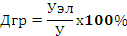 где:Дгр – доля граждан, использующих механизм получения услуг в электронной форме;Уэл – количество  услуг, оказанных в электронной форме;У – количество оказанных услуг. Источником информации являются данные  федерального статистического наблюдения по форме №1-ГМУ «Сведения о предоставлении государственных (муниципальных) услуг», утвержденной приказом Росстата от 17.12.2018 №744 «Об утверждении форм федерального статистического наблюдения для организации Министерством экономического развития Российской Федерации федерального статистического наблюдения о предоставлении государственных (муниципальных) услуг» и мониторинга услуг, оказываемых органами местного самоуправления.8Время ожидания в очереди при обращении заявителя в орган местного самоуправления для получения муниципальных услугминутЗначение показателя определено согласно Указу Президента Российской Федерация от 07.05.2012 №601 «Об основных направлениях совершенствования системы государственного управления».  Показатель рассчитывается  по формуле:,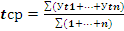 где:tср – среднее время ожидания в очереди при обращении заявителя в орган местного самоуправления для получения услуг (на основании мониторинга, проводимого управлением экономики, анализа и прогнозирования администрации города Урай); - среднее время ожидания в очереди при обращении заявителя по каждой услуге.  Источником информации являются данные  мониторинга, проводимого управлением экономики, анализа и прогнозирования администрации города Урай;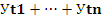 1+…+n  - общее количество оказанных услуг.9Среднее время ожидания в очереди для подачи (получения) документов в МАУ МФЦминутЗначение показателя определяется согласно муниципальному заданию на отчетный год, утвержденному приказом заместителя главы города Урай. Фактическое значение показателя за отчетный период определяется на основании отчета, формируемого из электронной системы управления очередью МАУ МФЦ (согласно Постановлению Правительства Российской Федерации от 22.12.2012 №1376 «Об утверждении Правил организации деятельности многофункциональных центров предоставления государственных и муниципальных услуг»).10Доля должностей муниципальной службы высшей, главной и ведущей группы, учрежденных для выполнения функции «руководитель», на которые сформирован резерв кадров, замещаемых на основе назначения из резерва кадров%Показатель характеризует уровень целевого назначения лиц, включенных в кадровый резерв органов местного самоуправления города Урай, на должности, по которым сформирован кадровый резерв. Показатель рассчитывается по формуле: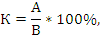 где:К – доля должностей муниципальной службы высшей, главной и ведущей группы, учрежденных для выполнения функции «руководитель», на которые сформирован резерв кадров, замещаемых на основе назначения из резерва кадров, ежегодно;А – количество должностей муниципальной службы высшей, главной и ведущей группы, учрежденных для выполнения функции «руководитель», на которые сформирован резерв кадров и которые замещены на основе назначения из резерва кадров в соответствии с распоряжениями соответствующих органов местного самоуправления города Урай;В – общее количество должностей муниципальной службы высшей, главной и ведущей группы, учрежденных для выполнения функции «руководитель»,  на которые сформирован кадровый резерв и которые замещены  в соответствующем периоде. Источником информации являются данные управления по организационным вопросам и кадрам администрации города Урай.11Доля участников конкурса «Лучший работник органов местного самоуправления города Урай» от общего числа работников органов местного самоуправления города Урай%Показатель характеризует уровень активности и инициативности  работников органов местного самоуправления города Урай. Показатель рассчитывается по формуле: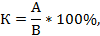 где:К - доля участников конкурса «Лучший работник органов местного самоуправления города Урай» от общего числа работников органов местного самоуправления города Урай; А - количество участников конкурса «Лучший работник органов местного самоуправления города Урай», являющихся работниками органов местного самоуправления города Урай; В - количество работников органов местного самоуправления города Урай  согласно штатным расписаниям органов местного самоуправления города Урай.Источником информации являются данные управления по организационным вопросам и кадрам администрации города Урай.12Доля муниципальных служащих, повысивших профессиональный уровень в соответствии с потребностями% от общего количества муниципальных служащихПоказатель характеризует деятельность, направленную на  повышение квалификации муниципальных служащих. Показатель рассчитывается по формуле:где:К - доля муниципальных служащих, повысивших профессиональный уровень, от общего числа работников органов местного самоуправления города Урай; А - количество муниципальных служащих, повысивших профессиональный уровень; Количество  муниципальных служащих, повысивших свой профессиональный уровень,  определяется на основании заключенных договоров на получение дополнительного профессионального образования.В - количество муниципальных служащих согласно штатным расписаниям органов местного самоуправления города Урай.Источником информации являются данные управления по организационным вопросам и кадрам администрации города Урай.№ п/пМероприятияМероприятияМероприятияМероприятияМероприятия№ п/пНаименованиеНаправление расходовНаправление расходовНаправление расходовРеквизиты нормативного правового акта, наименование портфеля проектов (проекта)), наименование порядка, номер приложения (при наличии)123334Цель. Совершенствование муниципального управления, повышение его эффективностиЦель. Совершенствование муниципального управления, повышение его эффективностиЦель. Совершенствование муниципального управления, повышение его эффективностиЦель. Совершенствование муниципального управления, повышение его эффективностиЦель. Совершенствование муниципального управления, повышение его эффективностиЦель. Совершенствование муниципального управления, повышение его эффективностиЗадача. Совершенствование решения вопросов местного самоуправленияЗадача. Совершенствование решения вопросов местного самоуправленияЗадача. Совершенствование решения вопросов местного самоуправленияЗадача. Совершенствование решения вопросов местного самоуправленияЗадача. Совершенствование решения вопросов местного самоуправленияЗадача. Совершенствование решения вопросов местного самоуправленияПодпрограмма 1. Создание условий для совершенствования системы муниципального управленияПодпрограмма 1. Создание условий для совершенствования системы муниципального управленияПодпрограмма 1. Создание условий для совершенствования системы муниципального управленияПодпрограмма 1. Создание условий для совершенствования системы муниципального управленияПодпрограмма 1. Создание условий для совершенствования системы муниципального управленияПодпрограмма 1. Создание условий для совершенствования системы муниципального управления1.1.Реализация полномочий  исполнительно-распорядительным органом (администрацией города Урай) в соответствии со 131-ФЗ и исполнение переданных государственных полномочий органами местного самоуправления1. Обеспечение деятельности администрации города Урай.2. Внедрение проектной деятельности в органах местного самоуправления.3. Информирование о деятельности органов местного самоуправления города Урай по средством массмедиа, социальных медиа в сети Интернет, проведения публичных встреч с населением города.4. Обеспечение деятельности Отдела ЗАГС администрации города Урай.5. Ведение архивного дела (хранение, комплектование, учет и использование архивных документов).6. Обеспечение деятельности администрации города Урай в сфере трудовых отношений и государственного управления охраной труда.7. Обеспечение деятельности Отдела опеки и попечительства администрации города Урай.8.Предоставление дополнительных мер социальной поддержки детям-сиротам и детям, оставшимся без попечения родителей, лицам из числа детей-сирот и детей, оставшихся без попечения родителей, усыновителям, приемным родителям.9.Организация деятельности по обращению с твердыми коммунальными отходами.10. Осуществление выплат Почётным гражданам города Урай.1. Обеспечение деятельности администрации города Урай.2. Внедрение проектной деятельности в органах местного самоуправления.3. Информирование о деятельности органов местного самоуправления города Урай по средством массмедиа, социальных медиа в сети Интернет, проведения публичных встреч с населением города.4. Обеспечение деятельности Отдела ЗАГС администрации города Урай.5. Ведение архивного дела (хранение, комплектование, учет и использование архивных документов).6. Обеспечение деятельности администрации города Урай в сфере трудовых отношений и государственного управления охраной труда.7. Обеспечение деятельности Отдела опеки и попечительства администрации города Урай.8.Предоставление дополнительных мер социальной поддержки детям-сиротам и детям, оставшимся без попечения родителей, лицам из числа детей-сирот и детей, оставшихся без попечения родителей, усыновителям, приемным родителям.9.Организация деятельности по обращению с твердыми коммунальными отходами.10. Осуществление выплат Почётным гражданам города Урай.1. Обеспечение деятельности администрации города Урай.2. Внедрение проектной деятельности в органах местного самоуправления.3. Информирование о деятельности органов местного самоуправления города Урай по средством массмедиа, социальных медиа в сети Интернет, проведения публичных встреч с населением города.4. Обеспечение деятельности Отдела ЗАГС администрации города Урай.5. Ведение архивного дела (хранение, комплектование, учет и использование архивных документов).6. Обеспечение деятельности администрации города Урай в сфере трудовых отношений и государственного управления охраной труда.7. Обеспечение деятельности Отдела опеки и попечительства администрации города Урай.8.Предоставление дополнительных мер социальной поддержки детям-сиротам и детям, оставшимся без попечения родителей, лицам из числа детей-сирот и детей, оставшихся без попечения родителей, усыновителям, приемным родителям.9.Организация деятельности по обращению с твердыми коммунальными отходами.10. Осуществление выплат Почётным гражданам города Урай.Федеральный закон от 21.12.1996 №159-ФЗ «О дополнительных гарантиях по социальной поддержке детей-сирот и детей, оставшихся без попечения родителей».Федеральный закон от 06.10.2003 №131-ФЗ 
«Об общих принципах организации местного самоуправления в Российской Федерации».Федеральный закон от 02.03.2007 №25-ФЗ «О муниципальной службе в Российской Федерации».Федеральный закон от 24.04.2008 №48-ФЗ «Об опеке и попечительстве».Указ Президента Российской Федерации от 07.05.2012 №601 «Об основных направлениях совершенствования системы государственного управления».Указ Президента Российской Федерации от 07.05.2018 №204 «О национальных целях и стратегических задачах развития Российской Федерации на период до 2024 года».Закон Ханты-Мансийского автономного округа - Югры от 20.07.2007 №114-оз «О наделении органов местного самоуправления муниципальных образований Ханты-Мансийского автономного округа - Югры отдельными государственными полномочиями по осуществлению деятельности по опеке и попечительству».Закон Ханты-Мансийского автономного округа - Югры от 30.09.2008 №91-оз «О наделении органов местного самоуправления муниципальных образований Ханты-Мансийского автономного округа - Югры отдельными государственными полномочиями в сфере государственной регистрации актов гражданского состояния».Закон Ханты-Мансийского автономного округа - Югры от 09.06.2009 №86-оз «О дополнительных гарантиях и дополнительных мерах социальной поддержки детей-сирот и детей, оставшихся без попечения родителей, лиц из числа детей-сирот и детей, оставшихся без попечения родителей, усыновителей, приемных родителей в Ханты-Мансийском автономном округе - Югре».Закон Ханты-Мансийского автономного округа - Югры от 18.10.2010 №149-оз «О наделении органов местного самоуправления муниципальных образований Ханты-Мансийского автономного округа - Югры отдельными государственными полномочиями по хранению, комплектованию, учету и использованию архивных документов, относящихся к государственной собственности Ханты-Мансийского автономного округа - Югры».Закон Ханты-Мансийского автономного округа - Югры от 27.05.2011 №57-оз «О наделении органов местного самоуправления муниципальных образований Ханты-Мансийского автономного округа - Югры отдельными государственными полномочиями в сфере трудовых отношений и государственного управления охраной труда».Закон Ханты-Мансийского автономного округа - Югры от 17.11.2016 №79-оз «О наделении органов местного самоуправления муниципальных образований Ханты-Мансийского автономного округа - Югры отдельными государственными полномочиями в сфере обращения с твердыми коммунальными отходами».Постановление Правительства Ханты-Мансийского автономного округа-Югры от 26.05.2017 №202-п «О списках кандидатов в присяжные заседатели в Ханты-Мансийском автономном округе-Югре».Протокол заседания Проектного комитета
Ханты-Мансийского автономного округа - Югры от 15.02.2017 №14 (об организации работы по портфелям проектов, основанным на целевых моделях, определенных перечнем поручений Президента Российской Федерации).Решение Думы города Урай от 24.05.2012 №53 «О Положении о наградах и званиях города Урай»1.2Обеспечение деятельности органов местного самоуправленияМатериально-техническое и финансовое обеспечение деятельности МКУ «УМТО города Урай».Материально-техническое и финансовое обеспечение деятельности МКУ «УМТО города Урай».Материально-техническое и финансовое обеспечение деятельности МКУ «УМТО города Урай».Федеральный закон от 06.10.2003 №131-ФЗ 
«Об общих принципах организации местного самоуправления в Российской Федерации».Решение Думы города Урай от 20.12.2010 №123 «О порядке материально-технического и организационного обеспечения деятельности органов местного самоуправления».Постановление администрации города Урай от 23.10.2012 №3315 «О создании муниципального казенного учреждения «Управление материально-технического обеспечения города Урай». 1.3Обеспечение исполнения гарантий, предоставляемых  муниципальным служащим по выплате пенсии за выслугу летВыплата пенсии за выслугу лет муниципальным служащим Выплата пенсии за выслугу лет муниципальным служащим Выплата пенсии за выслугу лет муниципальным служащим Федеральный закон от 02.03.2007 №25-ФЗ «О муниципальной службе в Российской Федерации».Закон Ханты-Мансийского автономного округа - Югры от 20.07.2007 №113-оз «Об отдельных вопросах муниципальной службы в Ханты-Мансийском автономном округе - Югре».Решение Думы города Урай от 18.12.2008 №112 «Об установлении порядка назначения, перерасчета и выплаты пенсии за выслугу лет лицам, замещавшим должности муниципальной службы в городе Урай».Решение Думы города Урай от 23.04.2009 №29 «Об установлении порядка назначения, перерасчета и выплаты пенсии за выслугу лет лицам, замещавшим муниципальные должности в городе Урай».1.4Содействие улучшению положения на рынке труда не занятых трудовой деятельностью и безработных граждан1. Организация временного трудоустройства не занятых трудовой деятельностью и безработных граждан; безработных граждан, испытывающих трудности в поиске работы;  безработных граждан в возрасте от 18 до 20 лет из числа выпускников образовательных учреждений начального и среднего профессионального образования, ищущих работу впервые.2. Организация временного трудоустройства несовершеннолетних граждан в возрасте от 14 до 18 лет в свободное от учебы время. 1. Организация временного трудоустройства не занятых трудовой деятельностью и безработных граждан; безработных граждан, испытывающих трудности в поиске работы;  безработных граждан в возрасте от 18 до 20 лет из числа выпускников образовательных учреждений начального и среднего профессионального образования, ищущих работу впервые.2. Организация временного трудоустройства несовершеннолетних граждан в возрасте от 14 до 18 лет в свободное от учебы время. 1. Организация временного трудоустройства не занятых трудовой деятельностью и безработных граждан; безработных граждан, испытывающих трудности в поиске работы;  безработных граждан в возрасте от 18 до 20 лет из числа выпускников образовательных учреждений начального и среднего профессионального образования, ищущих работу впервые.2. Организация временного трудоустройства несовершеннолетних граждан в возрасте от 14 до 18 лет в свободное от учебы время. Закон Российской Федерации от 19.04.1991 №1032-1 «О занятости населения в Российской Федерации».Указ Президента Российской Федерации от 07.05.2018 №204 «О национальных целях и стратегических задачах развития Российской Федерации на период до 2024 года». Постановление Правительства Ханты-Мансийском автономном округе - Югры от 05.10.2018 №343-п «О государственной программе Ханты-Мансийского автономного округа - Югры «Поддержка занятости населения».1.5Управление и распоряжение муниципальным имуществом1.Организация обеспечения формирования состава и структуры муниципального имущества  (содержание имущества казны (за исключением объектов муниципального жилищного фонда).2.Организация обеспечения сохранности муниципального имущества (страхование муниципального имущества).3.Организация содержания муниципального жилищного фонда.4.Вовлечение земельных участков в хозяйственный оборот.5.Обеспечение государственной регистрации права собственности муниципального образования городской округ город Урай.6. Повышение результативности финансово-хозяйственной деятельности хозяйствующих субъектов с долей участия муниципального образования городской округ город Урай.1.Организация обеспечения формирования состава и структуры муниципального имущества  (содержание имущества казны (за исключением объектов муниципального жилищного фонда).2.Организация обеспечения сохранности муниципального имущества (страхование муниципального имущества).3.Организация содержания муниципального жилищного фонда.4.Вовлечение земельных участков в хозяйственный оборот.5.Обеспечение государственной регистрации права собственности муниципального образования городской округ город Урай.6. Повышение результативности финансово-хозяйственной деятельности хозяйствующих субъектов с долей участия муниципального образования городской округ город Урай.1.Организация обеспечения формирования состава и структуры муниципального имущества  (содержание имущества казны (за исключением объектов муниципального жилищного фонда).2.Организация обеспечения сохранности муниципального имущества (страхование муниципального имущества).3.Организация содержания муниципального жилищного фонда.4.Вовлечение земельных участков в хозяйственный оборот.5.Обеспечение государственной регистрации права собственности муниципального образования городской округ город Урай.6. Повышение результативности финансово-хозяйственной деятельности хозяйствующих субъектов с долей участия муниципального образования городской округ город Урай.Федеральный закон от 06.10.2003 №131-ФЗ 
«Об общих принципах организации местного самоуправления в Российской Федерации».Решение Думы города Урай от 25.06.2009 №56 «Об определении порядка управления и распоряжения имуществом, находящимся в муниципальной собственности города Урай».1.6Реализация Федерального проекта «Содействие занятости женщин - создание условий дошкольного образования для детей в возрасте до трех лет»Обучение и трудоустройство женщин, воспитывающих детей дошкольного возраста до трех летОбучение и трудоустройство женщин, воспитывающих детей дошкольного возраста до трех летОбучение и трудоустройство женщин, воспитывающих детей дошкольного возраста до трех летУказ Президента Российской Федерации «О национальных целях и стратегических задачах развития Российской Федерации на период до 2024 года» от 7 мая 2018 года №204;Протокол заседания Проектного комитета Ханты-Мансийского автономного округа - Югры от 18 июля 2018 года №311.7Реализация Федерального проекта «Старшее поколение»Обучение незанятых граждан предпенсионного возрастаОбучение незанятых граждан предпенсионного возрастаОбучение незанятых граждан предпенсионного возрастаУказ Президента Российской Федерации «О национальных целях и стратегических задачах развития Российской Федерации на период до 2024 года» от 7 мая 2018 года №204;Протокол заседания Проектного комитета Ханты-Мансийского автономного округа - Югры от 18 июля 2018 года №311.8Информирование и консультирование в сфере защиты прав потребителей 1. Информирование жителей города Урай о правах потребителей и необходимых действиях по защите этих прав, в том числе через средства массовой информации.2. Оказание информационно-консультационного, методического содействия, общественным объединениям в решении задач по обеспечению эффективной защиты прав и законных интересов потребителей.3. Разработка макетов информационно-справочных материалов по вопросам  защиты прав потребителей.1. Информирование жителей города Урай о правах потребителей и необходимых действиях по защите этих прав, в том числе через средства массовой информации.2. Оказание информационно-консультационного, методического содействия, общественным объединениям в решении задач по обеспечению эффективной защиты прав и законных интересов потребителей.3. Разработка макетов информационно-справочных материалов по вопросам  защиты прав потребителей.1. Информирование жителей города Урай о правах потребителей и необходимых действиях по защите этих прав, в том числе через средства массовой информации.2. Оказание информационно-консультационного, методического содействия, общественным объединениям в решении задач по обеспечению эффективной защиты прав и законных интересов потребителей.3. Разработка макетов информационно-справочных материалов по вопросам  защиты прав потребителей.Закон Российской Федерации от 07.02.1992 №2300-1 «О защите прав потребителей»Федеральный закон от 06.10.2003 №131-ФЗ 
«Об общих принципах организации местного самоуправления в Российской Федерации».Цель. Совершенствование муниципального управления, повышение его эффективностиЦель. Совершенствование муниципального управления, повышение его эффективностиЦель. Совершенствование муниципального управления, повышение его эффективностиЦель. Совершенствование муниципального управления, повышение его эффективностиЦель. Совершенствование муниципального управления, повышение его эффективностиЦель. Совершенствование муниципального управления, повышение его эффективностиЗадача. Совершенствование предоставления государственных и муниципальных услугЗадача. Совершенствование предоставления государственных и муниципальных услугЗадача. Совершенствование предоставления государственных и муниципальных услугЗадача. Совершенствование предоставления государственных и муниципальных услугЗадача. Совершенствование предоставления государственных и муниципальных услугЗадача. Совершенствование предоставления государственных и муниципальных услугПодпрограмма 2. Предоставление государственных и муниципальных услугПодпрограмма 2. Предоставление государственных и муниципальных услугПодпрограмма 2. Предоставление государственных и муниципальных услугПодпрограмма 2. Предоставление государственных и муниципальных услугПодпрограмма 2. Предоставление государственных и муниципальных услугПодпрограмма 2. Предоставление государственных и муниципальных услуг2.1Предоставление муниципальных услуг и государственных услуг при осуществлении отдельных государственных полномочий, переданных федеральными законами и законами  Ханты-Мансийского автономного округа - Югры1. Разработка (актуализация) административных регламентов предоставления муниципальных услуг в муниципальном образовании городской округ город Урай и размещение (актуализация) сведений о муниципальных услугах в Реестре государственных и муниципальных услуг (функций) Ханты-Мансийского автономного округа - Югры.2. Привлечение заявителей к получению услуг в электронной форме через Единый портал государственных и муниципальных услуг.3. Проведение социологического опроса по удовлетворенности граждан предоставлением муниципальных услуг.Федеральный закон от 27.07.2010 №210-ФЗ «Об организации  предоставления государственных и муниципальных услуг».Указ Президента Российской Федерации от 07.05.2012 №601 «Об основных направлениях совершенствования системы государственного управления».Федеральный закон от 27.07.2010 №210-ФЗ «Об организации  предоставления государственных и муниципальных услуг».Указ Президента Российской Федерации от 07.05.2012 №601 «Об основных направлениях совершенствования системы государственного управления».Федеральный закон от 27.07.2010 №210-ФЗ «Об организации  предоставления государственных и муниципальных услуг».Указ Президента Российской Федерации от 07.05.2012 №601 «Об основных направлениях совершенствования системы государственного управления».2.2Организация предоставления государственных и муниципальных услуг в многофункциональных центрах предоставления государственных и муниципальных услуг1. Организация предоставления государственных и муниципальных услуг через МАУ МФЦ.2. Информирование и консультирование заявителей.3. Регистрация (восстановление регистрации) в федеральной государственной информационной системе «Единая система идентификации и аутентификации в инфраструктуре, обеспечивающей информационно-технологическое взаимодействие информационных систем, используемых для предоставления государственных и муниципальных услуг в электронной форме»4. Финансовое обеспечение выполнения муниципального задания МАУ МФЦ.Федеральный закон от 27.07.2010 №210-ФЗ «Об организации  предоставления государственных и муниципальных услуг».Постановление Правительства Российской Федерации от 22.12.2012 №1376 «Об утверждении Правил организации деятельности многофункциональных центров предоставления государственных и муниципальных услуг».Федеральный закон от 27.07.2010 №210-ФЗ «Об организации  предоставления государственных и муниципальных услуг».Постановление Правительства Российской Федерации от 22.12.2012 №1376 «Об утверждении Правил организации деятельности многофункциональных центров предоставления государственных и муниципальных услуг».Федеральный закон от 27.07.2010 №210-ФЗ «Об организации  предоставления государственных и муниципальных услуг».Постановление Правительства Российской Федерации от 22.12.2012 №1376 «Об утверждении Правил организации деятельности многофункциональных центров предоставления государственных и муниципальных услуг».Цель. Совершенствование организации муниципальной службы, повышение ее эффективностиЦель. Совершенствование организации муниципальной службы, повышение ее эффективностиЦель. Совершенствование организации муниципальной службы, повышение ее эффективностиЦель. Совершенствование организации муниципальной службы, повышение ее эффективностиЦель. Совершенствование организации муниципальной службы, повышение ее эффективностиЦель. Совершенствование организации муниципальной службы, повышение ее эффективностиЗадача. Совершенствование профессиональных возможностей и способностей работников органов местного самоуправленияЗадача. Совершенствование профессиональных возможностей и способностей работников органов местного самоуправленияЗадача. Совершенствование профессиональных возможностей и способностей работников органов местного самоуправленияЗадача. Совершенствование профессиональных возможностей и способностей работников органов местного самоуправленияЗадача. Совершенствование профессиональных возможностей и способностей работников органов местного самоуправленияЗадача. Совершенствование профессиональных возможностей и способностей работников органов местного самоуправленияПодпрограмма 3. Развитие муниципальной службы и резерва управленческих кадровПодпрограмма 3. Развитие муниципальной службы и резерва управленческих кадровПодпрограмма 3. Развитие муниципальной службы и резерва управленческих кадровПодпрограмма 3. Развитие муниципальной службы и резерва управленческих кадровПодпрограмма 3. Развитие муниципальной службы и резерва управленческих кадровПодпрограмма 3. Развитие муниципальной службы и резерва управленческих кадров3.1.Формирование резерва кадров должностей муниципальной службы высшей, главной и ведущей группы, учрежденных для выполнения функции «руководитель»1. Организация и проведение конкурсов с целью формирования резерва кадров  должностей муниципальной службы.2. Обучение участников резерва на основании перспективного плана, индивидуальных планов подготовки участников резерва, разрабатываемых с учетом потребности в развитии их управленческих компетенций.1. Организация и проведение конкурсов с целью формирования резерва кадров  должностей муниципальной службы.2. Обучение участников резерва на основании перспективного плана, индивидуальных планов подготовки участников резерва, разрабатываемых с учетом потребности в развитии их управленческих компетенций.Федеральный закон от 02.03.2007 №25-ФЗ «О муниципальной службе в Российской Федерации».Закон Ханты-Мансийского автономного округа - Югры от 30.12.2008 №172-оз «О резервах управленческих кадров в Ханты-Мансийском автономном округе - Югре».Постановление администрации города Урай от 05.08.2019 №1937 «О  кадровом резерве в администрации города Урай».Постановление председателя Думы города Урай от 05.04.2016 №9 «О кадровом резерве для замещения вакантных должностей муниципальной службы в Думе города Урай и Контрольно-счетной палате города Урай»Постановление председателя Думы города Урай от 05.04.2016 №10 «О резерве управленческих кадров для замещения должностей муниципальной службы в Думе города  Урай и Контрольно-счетной палате города Урай»Федеральный закон от 02.03.2007 №25-ФЗ «О муниципальной службе в Российской Федерации».Закон Ханты-Мансийского автономного округа - Югры от 30.12.2008 №172-оз «О резервах управленческих кадров в Ханты-Мансийском автономном округе - Югре».Постановление администрации города Урай от 05.08.2019 №1937 «О  кадровом резерве в администрации города Урай».Постановление председателя Думы города Урай от 05.04.2016 №9 «О кадровом резерве для замещения вакантных должностей муниципальной службы в Думе города Урай и Контрольно-счетной палате города Урай»Постановление председателя Думы города Урай от 05.04.2016 №10 «О резерве управленческих кадров для замещения должностей муниципальной службы в Думе города  Урай и Контрольно-счетной палате города Урай»3.2Содействие развитию управленческой культуры и повышению престижа  муниципальной службы Проведение конкурсов:- «Лучший муниципальный служащий автономного округа»;- конкурс детского рисунка, посвященного Дню местного самоуправления «Я рисую папу и маму на работе и дома» среди детей работников органов местного самоуправления города Урай.Проведение конкурсов:- «Лучший муниципальный служащий автономного округа»;- конкурс детского рисунка, посвященного Дню местного самоуправления «Я рисую папу и маму на работе и дома» среди детей работников органов местного самоуправления города Урай.Постановление администрации города Урай «О проведении конкурса «Лучший работник органов местного самоуправления города Урай» (утверждается ежегодно). Положение о конкурсе детского рисунка, посвященного Дню местного самоуправления «Я рисую папу и маму на работе и дома», утвержденное председателем профсоюзного комитета работников органов местного самоуправления администрации города Урай.Постановление администрации города Урай «О проведении конкурса «Лучший работник органов местного самоуправления города Урай» (утверждается ежегодно). Положение о конкурсе детского рисунка, посвященного Дню местного самоуправления «Я рисую папу и маму на работе и дома», утвержденное председателем профсоюзного комитета работников органов местного самоуправления администрации города Урай.3.3Организация повышения профессионального уровня муниципальных служащих органов местного самоуправления, депутатов Думы города Урай, замещающих муниципальные должности, главы города УрайФинансирование семинаров, курсов повышения квалификации.Финансирование семинаров, курсов повышения квалификации.Федеральный закон от 02.03.2007 №25-ФЗ «О муниципальной службе в Российской Федерации».Федеральный закон от 02.03.2007 №25-ФЗ «О муниципальной службе в Российской Федерации».№ п/пНаименование результатаЗначение результата                       (ед. измерения)Срок исполненияНаименование мероприятия (подпрограммы) муниципальной программы, направленного на достижение результатаОбъем финансирования мероприятия (тыс.руб.)1234561Удовлетворенность населения деятельностью местного самоуправления городского округа (муниципального района)80(%)2030 ггп.1.1. «Реализация полномочий  исполнительно-распорядительным органом (администрацией города Урай) в соответствии с Федеральным законом от 06.10.2003 №131-ФЗ и исполнение переданных государственных полномочий органами местного самоуправления»;п.1.2. «Обеспечение деятельности органов местного самоуправления»;п.1.6. «Реализация Федерального проекта «Содействие занятости женщин - создание условий дошкольного образования для детей в возрасте до трех лет»;п.1.7. «Реализация Федерального проекта «Старшее поколение»;п.1.8. «Информирование и консультирование в сфере защиты прав потребителей»подпрограммы 1 «Создание условий для совершенствования системы муниципального управления»4 934 747,72Расходы бюджета муниципального образования на содержание работников органов местного самоуправления в расчете на одного жителя муниципального образования6 481,2(рублей)2030 ггп.1.1. «Реализация полномочий  исполнительно-распорядительным органом (администрацией города Урай) в соответствии с Федеральным законом от 06.10.2003 №131-ФЗ и исполнение переданных государственных полномочий органами местного самоуправления»;п.1.2. «Обеспечение деятельности органов местного самоуправления»;п.1.6. «Реализация Федерального проекта «Содействие занятости женщин - создание условий дошкольного образования для детей в возрасте до трех лет»;п.1.7. «Реализация Федерального проекта «Старшее поколение»;п.1.8. «Информирование и консультирование в сфере защиты прав потребителей»подпрограммы 1 «Создание условий для совершенствования системы муниципального управления»4 934 747,73Численность граждан, ежегодно трудоустраиваемых на временные и общественные работы555(чел.)2019-2030 ггп.1.4. «Содействие улучшению положения на рынке труда не занятых трудовой деятельностью и безработных граждан» подпрограммы 1 «Создание условий для совершенствования системы муниципального управления»66 180,74Доля муниципальных служащих, которым предоставляются гарантии по выплате пенсии за выслугу лет100(%)ежегодно2018-2030 ггп.1.3. «Обеспечение исполнения гарантий, предоставляемых  муниципальным служащим по выплате пенсии за выслугу лет» подпрограммы 1 «Создание условий для совершенствования системы муниципального управления»51 976,75Доля неиспользуемого недвижимого имущества в общем количестве недвижимого имущества муниципального образования город Урай0,1(%)ежегодно2018-2030 ггп.1.5. «Управление и распоряжение муниципальным имуществом» подпрограммы 1 «Создание условий для совершенствования системы муниципального управления»139 713,36Уровень удовлетворенности жителей города Урай качеством предоставления государственных и муниципальных услуг не менее 90%(%)ежегодно2018-2030 ггп.2.1. «Предоставление муниципальных услуг и государственных услуг при осуществлении отдельных государственных полномочий, переданных федеральными законами и законами  Ханты-Мансийского автономного округа – Югры»подпрограммы 2 «Предоставление государственных и муниципальных услуг»-7Доля граждан, использующих механизм получения государственных и муниципальных услуг в электронной формене менее 70%(%)ежегодно2018-2030 ггп.2.1. «Предоставление муниципальных услуг и государственных услуг при осуществлении отдельных государственных полномочий, переданных федеральными законами и законами  Ханты-Мансийского автономного округа – Югры»подпрограммы 2 «Предоставление государственных и муниципальных услуг»-8Время ожидания в очереди при обращении заявителя в орган местного самоуправления для получения муниципальных услугдо 15 минут(минут)ежегодно2018-2030 ггп.2.1. «Предоставление муниципальных услуг и государственных услуг при осуществлении отдельных государственных полномочий, переданных федеральными законами и законами  Ханты-Мансийского автономного округа – Югры»подпрограммы 2 «Предоставление государственных и муниципальных услуг»-9Среднее время ожидания в очереди для подачи (получения) документов в МАУ МФЦдо 15 минут(минут)ежегодно2018-2030 ггп.2.2. «Организация предоставления государственных и муниципальных услуг в многофункциональных центрах предоставления государственных и муниципальных услуг»подпрограммы 2 «Предоставление государственных и муниципальных услуг»427 417,310Доля должностей муниципальной службы высшей, главной и ведущей группы, учрежденных для выполнения функции «руководитель», на которые сформирован резерв кадров, замещаемых на основе назначения из резерва кадров70,0(%)ежегодно2024-2030 ггп.3.1. «Формирование резерва кадров должностей муниципальной службы высшей, главной и ведущей группы, учрежденных для выполнения функции «руководитель» подпрограммы 3 «Развитие муниципальной службы и резерва управленческих кадров»-11Доля участников конкурса «Лучший работник органов местного самоуправления города Урай» от общего числа работников органов местного самоуправления города Урай10,0(%)ежегодно2024-2030 ггп.3.2. «Содействие развитию управленческой культуры и повышению престижа  муниципальной службы» подпрограммы 3 «Развитие муниципальной службы и резерва управленческих кадров»-12Доля муниципальных служащих, повысивших профессиональный уровень в соответствии с потребностями4,5(% от общего количества муниципальных служащих)ежегодно2019-2030 ггп.3.3. «Организация повышения профессионального уровня муниципальных служащих органов местного самоуправления, депутатов Думы города Урай, замещающих муниципальные должности, главы города Урай» подпрограммы 3 «Развитие муниципальной службы и резерва управленческих кадров»7 004,1